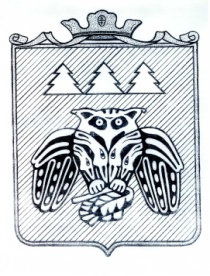 ПОСТАНОВЛЕНИЕадминистрации муниципального образованиямуниципального района «Сыктывдинский»«Сыктывдiн» муниципальнöй районынмуниципальнöй  юкöнса администрациялöн ШУÖМот  3 июня 2015 года                                                                                                         №6/909                                                         О внесении изменений и дополненийв Приложение к постановлениюадминистрации МО МР «Сыктывдинский»от 10 декабря 2014 года №12/2476«Об утверждении муниципальной программы муниципального образования муниципального района «Сыктывдинский»«Развитие культуры, физической культуры и спорта в МО МР «Сыктывдинский» (2015-2020 гг.)»          Руководствуясь статьёй 179 Бюджетного кодекса Российской Федерации, распоряжением Правительства Республики Коми от 27 мая 2013 года №194-р «Внедрение унифицированной процедуры стратегического управления развитием муниципальных образований в Республике Коми», постановлением администрации муниципального образования муниципального района «Сыктывдинский» от 23 декабря 2013 года №12/3176 «О муниципальных программах муниципального образования муниципального района «Сыктывдинский», администрация муниципального района «Сыктывдинский»ПОСТАНОВЛЯЕТ:      1. Внести в приложение к постановлению администрации МО МР «Сыктывдинский»от 10 декабря 2014 года №12/2476 «Об утверждении муниципальной программы муниципального образования муниципального района «Сыктывдинский» «Развитие культуры, физической культуры и спорта в МО МР «Сыктывдинский» (2015-2020 гг.)»изменения согласно приложению.     2.Контроль за исполнением настоящего постановления возложить на первого заместителя руководителя администрации муниципального района «Сыктывдинский» (К.М.Баранов).    3.Настоящее постановление  вступает в силу со дня его официального опубликования.Руководитель администрациимуниципального района                                                                                    О.А.Лажанев                                                                                                           Приложение к постановлению                                                                              администрации МО МР «Сыктывдинский»                                                                       от 3 июня  2015 года №6/909Измененияв приложение к постановлению администрации МО МР «Сыктывдинский»от 10 декабря 2014 года №12/2476 «Об утверждении муниципальной программы муниципального образования муниципального района «Сыктывдинский»«Развитие культуры, физической культуры и спорта в МО МР «Сыктывдинский» (2015-2020 гг.)В паспорте муниципальной программы МО МР «Сыктывдинский» «Развитие культуры, физической культуры и спорта в МО МР «Сыктывдинский» (2015-2020гг.)» в графе «Объёмы финансирования программы», раздел 8 «Ресурсное обеспечение программы»:-в строке «Прогнозный объём финансирования Программы на 2015-2017 годы» число «322 369 000,0» заменить на «322 884 700,0»;- в строке «за счёт средств бюджета МО МР «Сыктывдинский» число «306 998 600,0» заменить на «307 048 600,0»;- в строке «за счёт средств республиканского бюджета» число «15 370 400,0» заменить на «15 828 200,0»;- в строке «за счёт средств федерального бюджета» число «0» заменить на «7 900,0»;- в строке «за счёт средств бюджета МО МР «Сыктывдинский» 2015 год» число «111 654 400,0» заменить на «111 704 400,0»;- в строке «за счёт средств республиканского бюджета РК 2015 год» число «283 200,0» заменить на «741 000,0»;- в строке «за счёт средств федерального бюджета 2015 год» число «0» заменить на «7 900,0».2. В паспорте подпрограммы «Развитие культуры в МО МР «Сыктывдинский» в графе «Объёмы финансирования программы», раздел 7 «Ресурсное обеспечение Подпрограммы»:-в строке «Прогнозный объём финансирования Подпрограммы на 2015-2017 годы» число «299 988 263,0» заменить на «300 503 963,0»;- в строке «за счёт средств бюджета МО МР «Сыктывдинский» число «294 592 863,0» заменить на «294 642 863,0»;- в строке «за счёт средств республиканского бюджета» число «5 395 400,0» заменить на «5 853 200,0»;- в строке «за счёт средств федерального бюджета» число «0» заменить на «7 900,0»;- в строке «Объём финансирования по годам составляет»: «за счёт средств бюджета МО МР «Сыктывдинский» 2015 год» число «107 587 486,0» заменить на «107 354 286,0»;«за счёт средств республиканского бюджета РК 2015 год» число «283 200,0» заменить на «741 000,0»;«за счёт средств федерального бюджета 2015 год» число «0» заменить на «7 900,0».3.В таблице 1 «Сведения о показателях (индикаторах) муниципальной программы МО МР «Сыктывдинский» «Развитие культуры, физкультуры и спорта в МО МР «Сыктывдинский» (2015-2020 гг.)» и их значениях»:-в строке 5 «количество учреждений сферы культуры, получивших обновление материально-технического оснащения в рамках Программы от общего количества учреждений сферы культуры» графа 6 «2015г.» число «10» заменить на  «6»;-в строке 16 «соотношение средней заработной платы работников муниципальных учреждений культуры МО МР «Сыктывдинский» и средней заработной платы в Республике Коми» графа 6 «2015г.» число «62,1» заменить на «54,7».4.В таблице 4 «Прогноз сводных показателей муниципальных заданий на оказание муниципальных услуг (работ) муниципальными учреждениями по муниципальной программе «Развитие культуры, физкультуры и спорта в МО МР «Сыктывдинский» (2015-2020гг.)»:- раздел 2.01 в строке «Организация досуга жителей на базе культурно-досуговых учреждений» (МБУК «СЦКС») графа 6 «2015г.» число «33 170 349,0» заменить на «32 989 349,0»;- раздел 2.03 в строке «Организация предоставления дополнительного образования детей» (МБОУДОД «ДШИ с.Выльгорт») графа 6 «2015г.» число «8 500 453,0» заменить на «8 431 453,0».5.В таблице 5 «Ресурсное обеспечение реализации муниципальной программы за счёт средств муниципального бюджета муниципального образования «Сыктывдинский» (с учётом средств межбюджетных трансфертов)» графы «расходы 2015г.»:- в строке 1  число «11 654 400,0» заменить на «111 704 400,0»:- в строке 2  число «107 304 286,0» заменить на «107 354 286,0»;- в строке 5  число «300 000,0» заменить на «600 000,0»;             - в строке 6 число «100 000,0» заменить на «241 600,0»;- в строке 7 число «195 600,0» заменить на «97 800,0»;- в строке 10 число «87 600,0» заменить на «43 800,0»;- в строке 12 число «80 682 785,0» заменить на «80 432 785,0»;- в строке 13 число «58 214 523,0» заменить на «58 033 523,0»;- в строке 14 число «22 148 262,0» заменить на «22 079 262,0»6. Таблицу 6 изложить  в следующей редакции:Таблица 6Ресурсное обеспечение и прогнозная (справочная) оценка расходов местного бюджета, республиканского бюджета Республики Коми (с учетом средств федерального бюджета), бюджетов государственных внебюджетных фондов Республики Коми и юридических лиц на реализацию целей муниципальной программы муниципального образования МО МР «Сыктывдинский» «Развитие культуры, физкультуры и спорта в МО МР «Сыктывдинский» (2015-2020г.г.) "Ресурсное обеспечение и прогнозная (справочная) оценка расходов местного бюджета, республиканского бюджета Республики Коми (с учетом средств федерального бюджета), бюджетов государственных внебюджетных фондов Республики Коми и юридических лиц на реализацию целей муниципальной программы муниципального образования МО МР «Сыктывдинский» «Развитие культуры, физкультуры и спорта в МО МР «Сыктывдинский» (2015-2020г.г.) "Ресурсное обеспечение и прогнозная (справочная) оценка расходов местного бюджета, республиканского бюджета Республики Коми (с учетом средств федерального бюджета), бюджетов государственных внебюджетных фондов Республики Коми и юридических лиц на реализацию целей муниципальной программы муниципального образования МО МР «Сыктывдинский» «Развитие культуры, физкультуры и спорта в МО МР «Сыктывдинский» (2015-2020г.г.) "Ресурсное обеспечение и прогнозная (справочная) оценка расходов местного бюджета, республиканского бюджета Республики Коми (с учетом средств федерального бюджета), бюджетов государственных внебюджетных фондов Республики Коми и юридических лиц на реализацию целей муниципальной программы муниципального образования МО МР «Сыктывдинский» «Развитие культуры, физкультуры и спорта в МО МР «Сыктывдинский» (2015-2020г.г.) "Ресурсное обеспечение и прогнозная (справочная) оценка расходов местного бюджета, республиканского бюджета Республики Коми (с учетом средств федерального бюджета), бюджетов государственных внебюджетных фондов Республики Коми и юридических лиц на реализацию целей муниципальной программы муниципального образования МО МР «Сыктывдинский» «Развитие культуры, физкультуры и спорта в МО МР «Сыктывдинский» (2015-2020г.г.) "Ресурсное обеспечение и прогнозная (справочная) оценка расходов местного бюджета, республиканского бюджета Республики Коми (с учетом средств федерального бюджета), бюджетов государственных внебюджетных фондов Республики Коми и юридических лиц на реализацию целей муниципальной программы муниципального образования МО МР «Сыктывдинский» «Развитие культуры, физкультуры и спорта в МО МР «Сыктывдинский» (2015-2020г.г.) "Ресурсное обеспечение и прогнозная (справочная) оценка расходов местного бюджета, республиканского бюджета Республики Коми (с учетом средств федерального бюджета), бюджетов государственных внебюджетных фондов Республики Коми и юридических лиц на реализацию целей муниципальной программы муниципального образования МО МР «Сыктывдинский» «Развитие культуры, физкультуры и спорта в МО МР «Сыктывдинский» (2015-2020г.г.) "Ресурсное обеспечение и прогнозная (справочная) оценка расходов местного бюджета, республиканского бюджета Республики Коми (с учетом средств федерального бюджета), бюджетов государственных внебюджетных фондов Республики Коми и юридических лиц на реализацию целей муниципальной программы муниципального образования МО МР «Сыктывдинский» «Развитие культуры, физкультуры и спорта в МО МР «Сыктывдинский» (2015-2020г.г.) "Ресурсное обеспечение и прогнозная (справочная) оценка расходов местного бюджета, республиканского бюджета Республики Коми (с учетом средств федерального бюджета), бюджетов государственных внебюджетных фондов Республики Коми и юридических лиц на реализацию целей муниципальной программы муниципального образования МО МР «Сыктывдинский» «Развитие культуры, физкультуры и спорта в МО МР «Сыктывдинский» (2015-2020г.г.) "Ресурсное обеспечение и прогнозная (справочная) оценка расходов местного бюджета, республиканского бюджета Республики Коми (с учетом средств федерального бюджета), бюджетов государственных внебюджетных фондов Республики Коми и юридических лиц на реализацию целей муниципальной программы муниципального образования МО МР «Сыктывдинский» «Развитие культуры, физкультуры и спорта в МО МР «Сыктывдинский» (2015-2020г.г.) "Ресурсное обеспечение и прогнозная (справочная) оценка расходов местного бюджета, республиканского бюджета Республики Коми (с учетом средств федерального бюджета), бюджетов государственных внебюджетных фондов Республики Коми и юридических лиц на реализацию целей муниципальной программы муниципального образования МО МР «Сыктывдинский» «Развитие культуры, физкультуры и спорта в МО МР «Сыктывдинский» (2015-2020г.г.) "СтатусНаименование муниципальной программы, подпрограммы муниципальной программы, ведомственной целевой программы, основного мероприятияНаименование муниципальной программы, подпрограммы муниципальной программы, ведомственной целевой программы, основного мероприятияИсточник финансирования Источник финансирования Оценка расходов 
(руб.), годыОценка расходов 
(руб.), годыОценка расходов 
(руб.), годыОценка расходов 
(руб.), годыОценка расходов 
(руб.), годыСтатусНаименование муниципальной программы, подпрограммы муниципальной программы, ведомственной целевой программы, основного мероприятияНаименование муниципальной программы, подпрограммы муниципальной программы, ведомственной целевой программы, основного мероприятияИсточник финансирования Источник финансирования 201520152016201620171Программа«Развитие культуры, физкультуры и спорта   в МО МР «Сыктывдинский» (2015-2020г.г.) »«Развитие культуры, физкультуры и спорта   в МО МР «Сыктывдинский» (2015-2020г.г.) »всеговсего112 703 300,0112 703 300,0108 660 900,0108 660 900,0101 770 500,01Программа«Развитие культуры, физкультуры и спорта   в МО МР «Сыктывдинский» (2015-2020г.г.) »«Развитие культуры, физкультуры и спорта   в МО МР «Сыктывдинский» (2015-2020г.г.) »местные бюджеты*местные бюджеты*111 704 400,0111 704 400,0107 104 800,0107 104 800,088 239 400,01Программа«Развитие культуры, физкультуры и спорта   в МО МР «Сыктывдинский» (2015-2020г.г.) »«Развитие культуры, физкультуры и спорта   в МО МР «Сыктывдинский» (2015-2020г.г.) »республиканский бюджет Республики Коми,республиканский бюджет Республики Коми,741 000,0741 000,01 556 100,01 556 100,013 531 100,01Программа«Развитие культуры, физкультуры и спорта   в МО МР «Сыктывдинский» (2015-2020г.г.) »«Развитие культуры, физкультуры и спорта   в МО МР «Сыктывдинский» (2015-2020г.г.) »из них за счет средств:федерального бюджетаиз них за счет средств:федерального бюджета257 900,00257 900,000,00,00,01Программа«Развитие культуры, физкультуры и спорта   в МО МР «Сыктывдинский» (2015-2020г.г.) »«Развитие культуры, физкультуры и спорта   в МО МР «Сыктывдинский» (2015-2020г.г.) »государственные внебюджетные фонды государственные внебюджетные фонды 1Программа«Развитие культуры, физкультуры и спорта   в МО МР «Сыктывдинский» (2015-2020г.г.) »«Развитие культуры, физкультуры и спорта   в МО МР «Сыктывдинский» (2015-2020г.г.) »юридические лица**юридические лица**1Программа«Развитие культуры, физкультуры и спорта   в МО МР «Сыктывдинский» (2015-2020г.г.) »«Развитие культуры, физкультуры и спорта   в МО МР «Сыктывдинский» (2015-2020г.г.) »средства от приносящей доход деятельностисредства от приносящей доход деятельности1Программа«Развитие культуры, физкультуры и спорта   в МО МР «Сыктывдинский» (2015-2020г.г.) »«Развитие культуры, физкультуры и спорта   в МО МР «Сыктывдинский» (2015-2020г.г.) »внебюджетные средствавнебюджетные средства2Подпрограмма«Развитие культуры  в МО МР «Сыктывдинский» (2015-2020г.г.) »«Развитие культуры  в МО МР «Сыктывдинский» (2015-2020г.г.) »всеговсего108 353 186,0108 353 186,0104 510 369,0104 510 369,087 890 408,02Подпрограмма«Развитие культуры  в МО МР «Сыктывдинский» (2015-2020г.г.) »«Развитие культуры  в МО МР «Сыктывдинский» (2015-2020г.г.) »местные бюджеты*местные бюджеты*107 354 286,0107 354 286,0102 954 269,0102 954 269,084 334 308,02Подпрограмма«Развитие культуры  в МО МР «Сыктывдинский» (2015-2020г.г.) »«Развитие культуры  в МО МР «Сыктывдинский» (2015-2020г.г.) »республиканский бюджет Республики Комиреспубликанский бюджет Республики Коми741 000,0741 000,01 556 100,01 556 100,03 556 100,02Подпрограмма«Развитие культуры  в МО МР «Сыктывдинский» (2015-2020г.г.) »«Развитие культуры  в МО МР «Сыктывдинский» (2015-2020г.г.) »из них за счет средствфедерального бюджетаиз них за счет средствфедерального бюджета257 900,0257 900,00,00,00,02Подпрограмма«Развитие культуры  в МО МР «Сыктывдинский» (2015-2020г.г.) »«Развитие культуры  в МО МР «Сыктывдинский» (2015-2020г.г.) »государственные внебюджетные фонды государственные внебюджетные фонды 2Подпрограмма«Развитие культуры  в МО МР «Сыктывдинский» (2015-2020г.г.) »«Развитие культуры  в МО МР «Сыктывдинский» (2015-2020г.г.) »юридические лица**юридические лица**2Подпрограмма«Развитие культуры  в МО МР «Сыктывдинский» (2015-2020г.г.) »«Развитие культуры  в МО МР «Сыктывдинский» (2015-2020г.г.) »средства от приносящей доход деятельностисредства от приносящей доход деятельности2Подпрограмма«Развитие культуры  в МО МР «Сыктывдинский» (2015-2020г.г.) »«Развитие культуры  в МО МР «Сыктывдинский» (2015-2020г.г.) »внебюджетные средствавнебюджетные средства3Задача 1Обеспечение доступности объектов сферы культуры, сохранение и актуализация культурного наследияОбеспечение доступности объектов сферы культуры, сохранение и актуализация культурного наследиявсеговсего23 396 381,023 396 381,022 653 113,022 653 113,021 440 697,03Задача 1Обеспечение доступности объектов сферы культуры, сохранение и актуализация культурного наследияОбеспечение доступности объектов сферы культуры, сохранение и актуализация культурного наследияместные бюджеты*местные бюджеты*22 647 481,022 647 481,021 097 013,021 097 013,017 884 597,03Задача 1Обеспечение доступности объектов сферы культуры, сохранение и актуализация культурного наследияОбеспечение доступности объектов сферы культуры, сохранение и актуализация культурного наследияреспубликанский бюджет Республики Комиреспубликанский бюджет Республики Коми741 000,0741 000,01 556 100,01 556 100,03 556 100,03Задача 1Обеспечение доступности объектов сферы культуры, сохранение и актуализация культурного наследияОбеспечение доступности объектов сферы культуры, сохранение и актуализация культурного наследияиз них за счет средств федерального бюджетаиз них за счет средств федерального бюджета7 900,07 900,00,00,00,03Задача 1Обеспечение доступности объектов сферы культуры, сохранение и актуализация культурного наследияОбеспечение доступности объектов сферы культуры, сохранение и актуализация культурного наследиягосударственные внебюджетные фонды государственные внебюджетные фонды 3Задача 1Обеспечение доступности объектов сферы культуры, сохранение и актуализация культурного наследияОбеспечение доступности объектов сферы культуры, сохранение и актуализация культурного наследияюридические лица**юридические лица**3Задача 1Обеспечение доступности объектов сферы культуры, сохранение и актуализация культурного наследияОбеспечение доступности объектов сферы культуры, сохранение и актуализация культурного наследиясредства от приносящей доход деятельностисредства от приносящей доход деятельности3Задача 1Обеспечение доступности объектов сферы культуры, сохранение и актуализация культурного наследияОбеспечение доступности объектов сферы культуры, сохранение и актуализация культурного наследиявнебюджетные средствавнебюджетные средства4Основное мероприятие 1.1Строительство и реконструкция  муниципальных объектов сферы культурыСтроительство и реконструкция  муниципальных объектов сферы культурывсеговсего600 000,0600 000,00,00,00,04Основное мероприятие 1.1Строительство и реконструкция  муниципальных объектов сферы культурыСтроительство и реконструкция  муниципальных объектов сферы культурыместные бюджеты*местные бюджеты*600 000,0600 000,00,00,00,04Основное мероприятие 1.1Строительство и реконструкция  муниципальных объектов сферы культурыСтроительство и реконструкция  муниципальных объектов сферы культурыреспубликанский бюджет Республики Комиреспубликанский бюджет Республики Коми0,00,00,00,00,04Основное мероприятие 1.1Строительство и реконструкция  муниципальных объектов сферы культурыСтроительство и реконструкция  муниципальных объектов сферы культуры- из них за счет средств федерального бюджета- из них за счет средств федерального бюджета4Основное мероприятие 1.1Строительство и реконструкция  муниципальных объектов сферы культурыСтроительство и реконструкция  муниципальных объектов сферы культурыгосударственные внебюджетные фонды государственные внебюджетные фонды 4Основное мероприятие 1.1Строительство и реконструкция  муниципальных объектов сферы культурыСтроительство и реконструкция  муниципальных объектов сферы культурыюридические лица**юридические лица**4Основное мероприятие 1.1Строительство и реконструкция  муниципальных объектов сферы культурыСтроительство и реконструкция  муниципальных объектов сферы культурысредства от приносящей доход деятельностисредства от приносящей доход деятельности4Основное мероприятие 1.1Строительство и реконструкция  муниципальных объектов сферы культурыСтроительство и реконструкция  муниципальных объектов сферы культурывнебюджетные средствавнебюджетные средства5Основное мероприятие 1.2Ремонт, капитальный ремонт, оснащение специальным оборудованием и материалами зданий муниципальных учреждений  сферы культуры (в. т.ч. реализация малых проектов)Ремонт, капитальный ремонт, оснащение специальным оборудованием и материалами зданий муниципальных учреждений  сферы культуры (в. т.ч. реализация малых проектов)всеговсего1 199 400,01 199 400,01 111 100,01 111 100,03 333 300,05Основное мероприятие 1.2Ремонт, капитальный ремонт, оснащение специальным оборудованием и материалами зданий муниципальных учреждений  сферы культуры (в. т.ч. реализация малых проектов)Ремонт, капитальный ремонт, оснащение специальным оборудованием и материалами зданий муниципальных учреждений  сферы культуры (в. т.ч. реализация малых проектов)местные бюджеты*местные бюджеты*600 000,0600 000,0111 100,0111 100,0333 300,05Основное мероприятие 1.2Ремонт, капитальный ремонт, оснащение специальным оборудованием и материалами зданий муниципальных учреждений  сферы культуры (в. т.ч. реализация малых проектов)Ремонт, капитальный ремонт, оснащение специальным оборудованием и материалами зданий муниципальных учреждений  сферы культуры (в. т.ч. реализация малых проектов)республиканский бюджет Республики Коми, в том числе:республиканский бюджет Республики Коми, в том числе:599 400,0599 400,01 000 000,01 000 000,03 000 000,05Основное мероприятие 1.2Ремонт, капитальный ремонт, оснащение специальным оборудованием и материалами зданий муниципальных учреждений  сферы культуры (в. т.ч. реализация малых проектов)Ремонт, капитальный ремонт, оснащение специальным оборудованием и материалами зданий муниципальных учреждений  сферы культуры (в. т.ч. реализация малых проектов)- из них за счет средств федерального бюджета- из них за счет средств федерального бюджета5Основное мероприятие 1.2Ремонт, капитальный ремонт, оснащение специальным оборудованием и материалами зданий муниципальных учреждений  сферы культуры (в. т.ч. реализация малых проектов)Ремонт, капитальный ремонт, оснащение специальным оборудованием и материалами зданий муниципальных учреждений  сферы культуры (в. т.ч. реализация малых проектов)государственные внебюджетные фонды государственные внебюджетные фонды 5Основное мероприятие 1.2Ремонт, капитальный ремонт, оснащение специальным оборудованием и материалами зданий муниципальных учреждений  сферы культуры (в. т.ч. реализация малых проектов)Ремонт, капитальный ремонт, оснащение специальным оборудованием и материалами зданий муниципальных учреждений  сферы культуры (в. т.ч. реализация малых проектов)юридические лица**юридические лица**5Основное мероприятие 1.2Ремонт, капитальный ремонт, оснащение специальным оборудованием и материалами зданий муниципальных учреждений  сферы культуры (в. т.ч. реализация малых проектов)Ремонт, капитальный ремонт, оснащение специальным оборудованием и материалами зданий муниципальных учреждений  сферы культуры (в. т.ч. реализация малых проектов)средства от приносящей доход деятельностисредства от приносящей доход деятельности5Основное мероприятие 1.2Ремонт, капитальный ремонт, оснащение специальным оборудованием и материалами зданий муниципальных учреждений  сферы культуры (в. т.ч. реализация малых проектов)Ремонт, капитальный ремонт, оснащение специальным оборудованием и материалами зданий муниципальных учреждений  сферы культуры (в. т.ч. реализация малых проектов)внебюджетные средствавнебюджетные средства6Основное мероприятие 1.3Обеспечение  первичных мер пожарной безопасности муниципальных учреждений сферы культурыОбеспечение  первичных мер пожарной безопасности муниципальных учреждений сферы культурывсеговсего241 600,0241 600,0341 100,0341 100,0341 100,06Основное мероприятие 1.3Обеспечение  первичных мер пожарной безопасности муниципальных учреждений сферы культурыОбеспечение  первичных мер пожарной безопасности муниципальных учреждений сферы культурыместные бюджеты*местные бюджеты*241 600,0241 600,068 200,068 200,068 200,06Основное мероприятие 1.3Обеспечение  первичных мер пожарной безопасности муниципальных учреждений сферы культурыОбеспечение  первичных мер пожарной безопасности муниципальных учреждений сферы культурыреспубликанский бюджет Республики Коми, в том числе:республиканский бюджет Республики Коми, в том числе:0,00,0272 900,0272 900,0272 900,06Основное мероприятие 1.3Обеспечение  первичных мер пожарной безопасности муниципальных учреждений сферы культурыОбеспечение  первичных мер пожарной безопасности муниципальных учреждений сферы культуры- из них за счет средств федерального бюджета- из них за счет средств федерального бюджета6Основное мероприятие 1.3Обеспечение  первичных мер пожарной безопасности муниципальных учреждений сферы культурыОбеспечение  первичных мер пожарной безопасности муниципальных учреждений сферы культурыгосударственные внебюджетные фонды государственные внебюджетные фонды 6Основное мероприятие 1.3Обеспечение  первичных мер пожарной безопасности муниципальных учреждений сферы культурыОбеспечение  первичных мер пожарной безопасности муниципальных учреждений сферы культурыюридические лица**юридические лица**6Основное мероприятие 1.3Обеспечение  первичных мер пожарной безопасности муниципальных учреждений сферы культурыОбеспечение  первичных мер пожарной безопасности муниципальных учреждений сферы культурысредства от приносящей доход деятельностисредства от приносящей доход деятельности6Основное мероприятие 1.3Обеспечение  первичных мер пожарной безопасности муниципальных учреждений сферы культурыОбеспечение  первичных мер пожарной безопасности муниципальных учреждений сферы культурывнебюджетные средствавнебюджетные средства7Основное мероприятие 1.4 Обновление  материально- технической базы, приобретение  специального оборудования, музыкальных инструментов для оснащения муниципальных учреждений сферы культуры, в том числе для сельских учреждений культуры и муниципальных организаций дополнительного образования детей в сфере культуры и искусстваОбновление  материально- технической базы, приобретение  специального оборудования, музыкальных инструментов для оснащения муниципальных учреждений сферы культуры, в том числе для сельских учреждений культуры и муниципальных организаций дополнительного образования детей в сфере культуры и искусствавсеговсего195 600,0195 600,0391 200,0391 200,0391 200,07Основное мероприятие 1.4 Обновление  материально- технической базы, приобретение  специального оборудования, музыкальных инструментов для оснащения муниципальных учреждений сферы культуры, в том числе для сельских учреждений культуры и муниципальных организаций дополнительного образования детей в сфере культуры и искусстваОбновление  материально- технической базы, приобретение  специального оборудования, музыкальных инструментов для оснащения муниципальных учреждений сферы культуры, в том числе для сельских учреждений культуры и муниципальных организаций дополнительного образования детей в сфере культуры и искусстваместные бюджеты*местные бюджеты*97 800,097 800,0195 600,0195 600,0195 600,07Основное мероприятие 1.4 Обновление  материально- технической базы, приобретение  специального оборудования, музыкальных инструментов для оснащения муниципальных учреждений сферы культуры, в том числе для сельских учреждений культуры и муниципальных организаций дополнительного образования детей в сфере культуры и искусстваОбновление  материально- технической базы, приобретение  специального оборудования, музыкальных инструментов для оснащения муниципальных учреждений сферы культуры, в том числе для сельских учреждений культуры и муниципальных организаций дополнительного образования детей в сфере культуры и искусствареспубликанский бюджет Республики Комиреспубликанский бюджет Республики Коми97 800,097 800,0195 600,0195 600,0195 600,07Основное мероприятие 1.4 Обновление  материально- технической базы, приобретение  специального оборудования, музыкальных инструментов для оснащения муниципальных учреждений сферы культуры, в том числе для сельских учреждений культуры и муниципальных организаций дополнительного образования детей в сфере культуры и искусстваОбновление  материально- технической базы, приобретение  специального оборудования, музыкальных инструментов для оснащения муниципальных учреждений сферы культуры, в том числе для сельских учреждений культуры и муниципальных организаций дополнительного образования детей в сфере культуры и искусстваиз них за счет средств федерального бюджетаиз них за счет средств федерального бюджета7Основное мероприятие 1.4 Обновление  материально- технической базы, приобретение  специального оборудования, музыкальных инструментов для оснащения муниципальных учреждений сферы культуры, в том числе для сельских учреждений культуры и муниципальных организаций дополнительного образования детей в сфере культуры и искусстваОбновление  материально- технической базы, приобретение  специального оборудования, музыкальных инструментов для оснащения муниципальных учреждений сферы культуры, в том числе для сельских учреждений культуры и муниципальных организаций дополнительного образования детей в сфере культуры и искусствагосударственные внебюджетные фонды государственные внебюджетные фонды 7Основное мероприятие 1.4 Обновление  материально- технической базы, приобретение  специального оборудования, музыкальных инструментов для оснащения муниципальных учреждений сферы культуры, в том числе для сельских учреждений культуры и муниципальных организаций дополнительного образования детей в сфере культуры и искусстваОбновление  материально- технической базы, приобретение  специального оборудования, музыкальных инструментов для оснащения муниципальных учреждений сферы культуры, в том числе для сельских учреждений культуры и муниципальных организаций дополнительного образования детей в сфере культуры и искусстваюридические лица**юридические лица**7Основное мероприятие 1.4 Обновление  материально- технической базы, приобретение  специального оборудования, музыкальных инструментов для оснащения муниципальных учреждений сферы культуры, в том числе для сельских учреждений культуры и муниципальных организаций дополнительного образования детей в сфере культуры и искусстваОбновление  материально- технической базы, приобретение  специального оборудования, музыкальных инструментов для оснащения муниципальных учреждений сферы культуры, в том числе для сельских учреждений культуры и муниципальных организаций дополнительного образования детей в сфере культуры и искусствасредства от приносящей доход деятельностисредства от приносящей доход деятельности7Основное мероприятие 1.4 Обновление  материально- технической базы, приобретение  специального оборудования, музыкальных инструментов для оснащения муниципальных учреждений сферы культуры, в том числе для сельских учреждений культуры и муниципальных организаций дополнительного образования детей в сфере культуры и искусстваОбновление  материально- технической базы, приобретение  специального оборудования, музыкальных инструментов для оснащения муниципальных учреждений сферы культуры, в том числе для сельских учреждений культуры и муниципальных организаций дополнительного образования детей в сфере культуры и искусствавнебюджетные средствавнебюджетные средства8Основное мероприятие 1.5 Сохранение и развитие государственных языков Республики КомиСохранение и развитие государственных языков Республики Комивсеговсего0,00,00,00,00,08Основное мероприятие 1.5 Сохранение и развитие государственных языков Республики КомиСохранение и развитие государственных языков Республики Комиместные бюджеты*местные бюджеты*0,00,00,00,00,08Основное мероприятие 1.5 Сохранение и развитие государственных языков Республики КомиСохранение и развитие государственных языков Республики Комиреспубликанского бюджета Республики Комиреспубликанского бюджета Республики Коми0,00,00,00,00,08Основное мероприятие 1.5 Сохранение и развитие государственных языков Республики КомиСохранение и развитие государственных языков Республики Комииз них за счет средств федерального бюджетаиз них за счет средств федерального бюджета8Основное мероприятие 1.5 Сохранение и развитие государственных языков Республики КомиСохранение и развитие государственных языков Республики Комигосударственные внебюджетные фонды государственные внебюджетные фонды 8Основное мероприятие 1.5 Сохранение и развитие государственных языков Республики КомиСохранение и развитие государственных языков Республики Комиюридические лица**юридические лица**8Основное мероприятие 1.5 Сохранение и развитие государственных языков Республики КомиСохранение и развитие государственных языков Республики Комисредства от приносящей доход деятельностисредства от приносящей доход деятельности8Основное мероприятие 1.5 Сохранение и развитие государственных языков Республики КомиСохранение и развитие государственных языков Республики Комивнебюджетные средствавнебюджетные средства9Основное мероприятие 1.6 Оказание муниципальных услуг (выполнение работ)  библиотекамиОказание муниципальных услуг (выполнение работ)  библиотекамивсеговсего16 487 496,016 487 496,016 376 734,016 376 734,013 923 490,09Основное мероприятие 1.6 Оказание муниципальных услуг (выполнение работ)  библиотекамиОказание муниципальных услуг (выполнение работ)  библиотекамиместные бюджеты*местные бюджеты*16 487 496,016 487 496,016 376 734,016 376 734,013 923 490,09Основное мероприятие 1.6 Оказание муниципальных услуг (выполнение работ)  библиотекамиОказание муниципальных услуг (выполнение работ)  библиотеками- из них за счет средств:- из них за счет средств:9Основное мероприятие 1.6 Оказание муниципальных услуг (выполнение работ)  библиотекамиОказание муниципальных услуг (выполнение работ)  библиотекамиРеспубликанский  бюджет Республики КомиРеспубликанский  бюджет Республики Коми0,00,00,00,00,09Основное мероприятие 1.6 Оказание муниципальных услуг (выполнение работ)  библиотекамиОказание муниципальных услуг (выполнение работ)  библиотекамииз них за счет средств федерального бюджетаиз них за счет средств федерального бюджета9Основное мероприятие 1.6 Оказание муниципальных услуг (выполнение работ)  библиотекамиОказание муниципальных услуг (выполнение работ)  библиотекамигосударственные внебюджетные фонды государственные внебюджетные фонды 9Основное мероприятие 1.6 Оказание муниципальных услуг (выполнение работ)  библиотекамиОказание муниципальных услуг (выполнение работ)  библиотекамиюридические лица**юридические лица**9Основное мероприятие 1.6 Оказание муниципальных услуг (выполнение работ)  библиотекамиОказание муниципальных услуг (выполнение работ)  библиотекамисредства от приносящей доход деятельностисредства от приносящей доход деятельности9Основное мероприятие 1.6 Оказание муниципальных услуг (выполнение работ)  библиотекамиОказание муниципальных услуг (выполнение работ)  библиотекамивнебюджетные средствавнебюджетные средства1011Основное мероприятие 1.7Основное мероприятие 1.8 Комплектование книжных (документных)   фондов библиотек МО  МР «Сыктывдинский»Оказание муниципальных услуг (выполнение работ) музеями Комплектование книжных (документных)   фондов библиотек МО  МР «Сыктывдинский»Оказание муниципальных услуг (выполнение работ) музеямивсеговсего95 500,095 500,0175 200,0175 200,0175 200,01011Основное мероприятие 1.7Основное мероприятие 1.8 Комплектование книжных (документных)   фондов библиотек МО  МР «Сыктывдинский»Оказание муниципальных услуг (выполнение работ) музеями Комплектование книжных (документных)   фондов библиотек МО  МР «Сыктывдинский»Оказание муниципальных услуг (выполнение работ) музеямиместные бюджеты*местные бюджеты*43 800,043 800,087 600,087 600,087 600,01011Основное мероприятие 1.7Основное мероприятие 1.8 Комплектование книжных (документных)   фондов библиотек МО  МР «Сыктывдинский»Оказание муниципальных услуг (выполнение работ) музеями Комплектование книжных (документных)   фондов библиотек МО  МР «Сыктывдинский»Оказание муниципальных услуг (выполнение работ) музеямиРеспубликанский  бюджет Республики КомиРеспубликанский  бюджет Республики Коми43 800,043 800,087 600,087 600,087 600,01011Основное мероприятие 1.7Основное мероприятие 1.8 Комплектование книжных (документных)   фондов библиотек МО  МР «Сыктывдинский»Оказание муниципальных услуг (выполнение работ) музеями Комплектование книжных (документных)   фондов библиотек МО  МР «Сыктывдинский»Оказание муниципальных услуг (выполнение работ) музеямииз них за счет средств федерального бюджетаиз них за счет средств федерального бюджета7 900,007 900,000,000,000,001011Основное мероприятие 1.7Основное мероприятие 1.8 Комплектование книжных (документных)   фондов библиотек МО  МР «Сыктывдинский»Оказание муниципальных услуг (выполнение работ) музеями Комплектование книжных (документных)   фондов библиотек МО  МР «Сыктывдинский»Оказание муниципальных услуг (выполнение работ) музеямигосударственные внебюджетные фонды государственные внебюджетные фонды 1011Основное мероприятие 1.7Основное мероприятие 1.8 Комплектование книжных (документных)   фондов библиотек МО  МР «Сыктывдинский»Оказание муниципальных услуг (выполнение работ) музеями Комплектование книжных (документных)   фондов библиотек МО  МР «Сыктывдинский»Оказание муниципальных услуг (выполнение работ) музеямиюридические лица**юридические лица**1011Основное мероприятие 1.7Основное мероприятие 1.8 Комплектование книжных (документных)   фондов библиотек МО  МР «Сыктывдинский»Оказание муниципальных услуг (выполнение работ) музеями Комплектование книжных (документных)   фондов библиотек МО  МР «Сыктывдинский»Оказание муниципальных услуг (выполнение работ) музеямисредства от приносящей доход деятельностисредства от приносящей доход деятельности1011Основное мероприятие 1.7Основное мероприятие 1.8 Комплектование книжных (документных)   фондов библиотек МО  МР «Сыктывдинский»Оказание муниципальных услуг (выполнение работ) музеями Комплектование книжных (документных)   фондов библиотек МО  МР «Сыктывдинский»Оказание муниципальных услуг (выполнение работ) музеямивсеговсего4 576 785,04 576 785,04 257 779,04 257 779,03 276 407,01011Основное мероприятие 1.7Основное мероприятие 1.8 Комплектование книжных (документных)   фондов библиотек МО  МР «Сыктывдинский»Оказание муниципальных услуг (выполнение работ) музеями Комплектование книжных (документных)   фондов библиотек МО  МР «Сыктывдинский»Оказание муниципальных услуг (выполнение работ) музеямиместные бюджеты*местные бюджеты*4 576 785,04 576 785,04 257 779,04 257 779,03 276 407,01011Основное мероприятие 1.7Основное мероприятие 1.8 Комплектование книжных (документных)   фондов библиотек МО  МР «Сыктывдинский»Оказание муниципальных услуг (выполнение работ) музеями Комплектование книжных (документных)   фондов библиотек МО  МР «Сыктывдинский»Оказание муниципальных услуг (выполнение работ) музеямиРеспубликанский  бюджет Республики КомиРеспубликанский  бюджет Республики Коми0,00,00,00,00,01011Основное мероприятие 1.7Основное мероприятие 1.8 Комплектование книжных (документных)   фондов библиотек МО  МР «Сыктывдинский»Оказание муниципальных услуг (выполнение работ) музеями Комплектование книжных (документных)   фондов библиотек МО  МР «Сыктывдинский»Оказание муниципальных услуг (выполнение работ) музеямииз них за счет средств федерального бюджетаиз них за счет средств федерального бюджета1011Основное мероприятие 1.7Основное мероприятие 1.8 Комплектование книжных (документных)   фондов библиотек МО  МР «Сыктывдинский»Оказание муниципальных услуг (выполнение работ) музеями Комплектование книжных (документных)   фондов библиотек МО  МР «Сыктывдинский»Оказание муниципальных услуг (выполнение работ) музеямигосударственные внебюджетные фонды государственные внебюджетные фонды 1011Основное мероприятие 1.7Основное мероприятие 1.8 Комплектование книжных (документных)   фондов библиотек МО  МР «Сыктывдинский»Оказание муниципальных услуг (выполнение работ) музеями Комплектование книжных (документных)   фондов библиотек МО  МР «Сыктывдинский»Оказание муниципальных услуг (выполнение работ) музеямиюридические лица**юридические лица**1011Основное мероприятие 1.7Основное мероприятие 1.8 Комплектование книжных (документных)   фондов библиотек МО  МР «Сыктывдинский»Оказание муниципальных услуг (выполнение работ) музеями Комплектование книжных (документных)   фондов библиотек МО  МР «Сыктывдинский»Оказание муниципальных услуг (выполнение работ) музеямисредства от приносящей доход деятельностисредства от приносящей доход деятельности1011Основное мероприятие 1.7Основное мероприятие 1.8 Комплектование книжных (документных)   фондов библиотек МО  МР «Сыктывдинский»Оказание муниципальных услуг (выполнение работ) музеями Комплектование книжных (документных)   фондов библиотек МО  МР «Сыктывдинский»Оказание муниципальных услуг (выполнение работ) музеямивнебюджетные средствавнебюджетные средства12Задача 2Формирование благоприятных условий реализации, воспроизводства и развития творческого потенциала населения МО МР "Сыктывдинский"Формирование благоприятных условий реализации, воспроизводства и развития творческого потенциала населения МО МР "Сыктывдинский"всеговсего80 182 785,080 182 785,077 083 236,077 083 236,061 885 813,012Задача 2Формирование благоприятных условий реализации, воспроизводства и развития творческого потенциала населения МО МР "Сыктывдинский"Формирование благоприятных условий реализации, воспроизводства и развития творческого потенциала населения МО МР "Сыктывдинский"местные бюджеты*местные бюджеты*79 932 785,079 932 785,0 77 083 236,0 77 083 236,061 885 813,012Задача 2Формирование благоприятных условий реализации, воспроизводства и развития творческого потенциала населения МО МР "Сыктывдинский"Формирование благоприятных условий реализации, воспроизводства и развития творческого потенциала населения МО МР "Сыктывдинский"республиканского бюджета Республики Комиреспубликанского бюджета Республики Коми0,00,00,00,00,012Задача 2Формирование благоприятных условий реализации, воспроизводства и развития творческого потенциала населения МО МР "Сыктывдинский"Формирование благоприятных условий реализации, воспроизводства и развития творческого потенциала населения МО МР "Сыктывдинский"из них за счет средств федерального бюджетаиз них за счет средств федерального бюджета250 000,0250 000,012Задача 2Формирование благоприятных условий реализации, воспроизводства и развития творческого потенциала населения МО МР "Сыктывдинский"Формирование благоприятных условий реализации, воспроизводства и развития творческого потенциала населения МО МР "Сыктывдинский"государственные внебюджетные фонды государственные внебюджетные фонды 12Задача 2Формирование благоприятных условий реализации, воспроизводства и развития творческого потенциала населения МО МР "Сыктывдинский"Формирование благоприятных условий реализации, воспроизводства и развития творческого потенциала населения МО МР "Сыктывдинский"юридические лица**юридические лица**12Задача 2Формирование благоприятных условий реализации, воспроизводства и развития творческого потенциала населения МО МР "Сыктывдинский"Формирование благоприятных условий реализации, воспроизводства и развития творческого потенциала населения МО МР "Сыктывдинский"средства от приносящей доход деятельностисредства от приносящей доход деятельности12Задача 2Формирование благоприятных условий реализации, воспроизводства и развития творческого потенциала населения МО МР "Сыктывдинский"Формирование благоприятных условий реализации, воспроизводства и развития творческого потенциала населения МО МР "Сыктывдинский"внебюджетные средствавнебюджетные средства13Основное мероприятие 2.1Оказание муниципальных услуг (выполнение работ)  учреждениями культурно – досугового типа Оказание муниципальных услуг (выполнение работ)  учреждениями культурно – досугового типа всеговсего57 533 523,057 533 523,054 905 297,054 905 297,043 003 957,013Основное мероприятие 2.1Оказание муниципальных услуг (выполнение работ)  учреждениями культурно – досугового типа Оказание муниципальных услуг (выполнение работ)  учреждениями культурно – досугового типа местные бюджеты*местные бюджеты*57 533 523,057 533 523,054 905 297,054 905 297,043 003 957,013Основное мероприятие 2.1Оказание муниципальных услуг (выполнение работ)  учреждениями культурно – досугового типа Оказание муниципальных услуг (выполнение работ)  учреждениями культурно – досугового типа республиканский бюджет Республики Коми, в том числе:республиканский бюджет Республики Коми, в том числе:0,00,00,00,00,013Основное мероприятие 2.1Оказание муниципальных услуг (выполнение работ)  учреждениями культурно – досугового типа Оказание муниципальных услуг (выполнение работ)  учреждениями культурно – досугового типа - из них за счет средств федерального бюджета- из них за счет средств федерального бюджета13Основное мероприятие 2.1Оказание муниципальных услуг (выполнение работ)  учреждениями культурно – досугового типа Оказание муниципальных услуг (выполнение работ)  учреждениями культурно – досугового типа государственные внебюджетные фонды государственные внебюджетные фонды 13Основное мероприятие 2.1Оказание муниципальных услуг (выполнение работ)  учреждениями культурно – досугового типа Оказание муниципальных услуг (выполнение работ)  учреждениями культурно – досугового типа юридические лица**юридические лица**13Основное мероприятие 2.1Оказание муниципальных услуг (выполнение работ)  учреждениями культурно – досугового типа Оказание муниципальных услуг (выполнение работ)  учреждениями культурно – досугового типа средства от приносящей доход деятельностисредства от приносящей доход деятельности13Основное мероприятие 2.1Оказание муниципальных услуг (выполнение работ)  учреждениями культурно – досугового типа Оказание муниципальных услуг (выполнение работ)  учреждениями культурно – досугового типа внебюджетные средствавнебюджетные средства14Основное мероприятие 2.2 Оказание муниципальных услуг (выполнение работ)  муниципальными образовательными организациями дополнительного образования детей в сфере культуры и искусстваОказание муниципальных услуг (выполнение работ)  муниципальными образовательными организациями дополнительного образования детей в сфере культуры и искусствавсеговсего22 079 262,022 079 262,021 857 939,021 857 939,018 561 856,014Основное мероприятие 2.2 Оказание муниципальных услуг (выполнение работ)  муниципальными образовательными организациями дополнительного образования детей в сфере культуры и искусстваОказание муниципальных услуг (выполнение работ)  муниципальными образовательными организациями дополнительного образования детей в сфере культуры и искусстваместные бюджеты*местные бюджеты*22 079 262,022 079 262,021 857 939,021 857 939,018 561 856,014Основное мероприятие 2.2 Оказание муниципальных услуг (выполнение работ)  муниципальными образовательными организациями дополнительного образования детей в сфере культуры и искусстваОказание муниципальных услуг (выполнение работ)  муниципальными образовательными организациями дополнительного образования детей в сфере культуры и искусствареспубликанский бюджет Республики Комиреспубликанский бюджет Республики Коми0,00,00,00,00,014Основное мероприятие 2.2 Оказание муниципальных услуг (выполнение работ)  муниципальными образовательными организациями дополнительного образования детей в сфере культуры и искусстваОказание муниципальных услуг (выполнение работ)  муниципальными образовательными организациями дополнительного образования детей в сфере культуры и искусстваиз них за счет средств федерального бюджетаиз них за счет средств федерального бюджета14Основное мероприятие 2.2 Оказание муниципальных услуг (выполнение работ)  муниципальными образовательными организациями дополнительного образования детей в сфере культуры и искусстваОказание муниципальных услуг (выполнение работ)  муниципальными образовательными организациями дополнительного образования детей в сфере культуры и искусствагосударственные внебюджетные фонды государственные внебюджетные фонды 14Основное мероприятие 2.2 Оказание муниципальных услуг (выполнение работ)  муниципальными образовательными организациями дополнительного образования детей в сфере культуры и искусстваОказание муниципальных услуг (выполнение работ)  муниципальными образовательными организациями дополнительного образования детей в сфере культуры и искусстваюридические лица**юридические лица**14Основное мероприятие 2.2 Оказание муниципальных услуг (выполнение работ)  муниципальными образовательными организациями дополнительного образования детей в сфере культуры и искусстваОказание муниципальных услуг (выполнение работ)  муниципальными образовательными организациями дополнительного образования детей в сфере культуры и искусствасредства от приносящей доход деятельностисредства от приносящей доход деятельности14Основное мероприятие 2.2 Оказание муниципальных услуг (выполнение работ)  муниципальными образовательными организациями дополнительного образования детей в сфере культуры и искусстваОказание муниципальных услуг (выполнение работ)  муниципальными образовательными организациями дополнительного образования детей в сфере культуры и искусствавнебюджетные средствавнебюджетные средства15Основное мероприятие 2.3 Организация и проведение районных мероприятий для  населения Организация и проведение районных мероприятий для  населения всеговсего200 000,0200 000,0200 000,0200 000,0200 000,015Основное мероприятие 2.3 Организация и проведение районных мероприятий для  населения Организация и проведение районных мероприятий для  населения местные бюджеты*местные бюджеты*200 000,0200 000,0200 000,0200 000,0200 000,015Основное мероприятие 2.3 Организация и проведение районных мероприятий для  населения Организация и проведение районных мероприятий для  населения республиканского бюджета Республики Комиреспубликанского бюджета Республики Коми0,00,00,00,00,015Основное мероприятие 2.3 Организация и проведение районных мероприятий для  населения Организация и проведение районных мероприятий для  населения из них за счет средств федерального бюджетаиз них за счет средств федерального бюджета15Основное мероприятие 2.3 Организация и проведение районных мероприятий для  населения Организация и проведение районных мероприятий для  населения государственные внебюджетные фонды государственные внебюджетные фонды 15Основное мероприятие 2.3 Организация и проведение районных мероприятий для  населения Организация и проведение районных мероприятий для  населения юридические лица**юридические лица**15Основное мероприятие 2.3 Организация и проведение районных мероприятий для  населения Организация и проведение районных мероприятий для  населения средства от приносящей доход деятельностисредства от приносящей доход деятельности15Основное мероприятие 2.3 Организация и проведение районных мероприятий для  населения Организация и проведение районных мероприятий для  населения внебюджетные средствавнебюджетные средства    16Основное мероприятие 2.4Повышение квалификации и профессиональной компетентности специалистов муниципальных учреждений сферы культурыПовышение квалификации и профессиональной компетентности специалистов муниципальных учреждений сферы культурывсеговсего120 000,0120 000,0120 000,0120 000,0120 000,0    16Основное мероприятие 2.4Повышение квалификации и профессиональной компетентности специалистов муниципальных учреждений сферы культурыПовышение квалификации и профессиональной компетентности специалистов муниципальных учреждений сферы культурыместные бюджеты*местные бюджеты*120 000,0120 000,0120 000,0120 000,0120 000,0    16Основное мероприятие 2.4Повышение квалификации и профессиональной компетентности специалистов муниципальных учреждений сферы культурыПовышение квалификации и профессиональной компетентности специалистов муниципальных учреждений сферы культурыреспубликанский бюджет Республики Комиреспубликанский бюджет Республики Коми0,00,00,00,00,0    16Основное мероприятие 2.4Повышение квалификации и профессиональной компетентности специалистов муниципальных учреждений сферы культурыПовышение квалификации и профессиональной компетентности специалистов муниципальных учреждений сферы культурыиз них за счет средств федерального бюджетаиз них за счет средств федерального бюджета    16Основное мероприятие 2.4Повышение квалификации и профессиональной компетентности специалистов муниципальных учреждений сферы культурыПовышение квалификации и профессиональной компетентности специалистов муниципальных учреждений сферы культурыгосударственные внебюджетные фонды государственные внебюджетные фонды     16Основное мероприятие 2.4Повышение квалификации и профессиональной компетентности специалистов муниципальных учреждений сферы культурыПовышение квалификации и профессиональной компетентности специалистов муниципальных учреждений сферы культурыюридические лица**юридические лица**    16Основное мероприятие 2.4Повышение квалификации и профессиональной компетентности специалистов муниципальных учреждений сферы культурыПовышение квалификации и профессиональной компетентности специалистов муниципальных учреждений сферы культурысредства от приносящей доход деятельностисредства от приносящей доход деятельности    16Основное мероприятие 2.4Повышение квалификации и профессиональной компетентности специалистов муниципальных учреждений сферы культурыПовышение квалификации и профессиональной компетентности специалистов муниципальных учреждений сферы культурывнебюджетные средствавнебюджетные средства  17Основное мероприятие 2.5Государственная поддержка муниципальных учреждений культурыГосударственная поддержка муниципальных учреждений культурывсеговсего250 000,0250 000,0  17Основное мероприятие 2.5Государственная поддержка муниципальных учреждений культурыГосударственная поддержка муниципальных учреждений культурыместные бюджеты*местные бюджеты*  17Основное мероприятие 2.5Государственная поддержка муниципальных учреждений культурыГосударственная поддержка муниципальных учреждений культурыреспубликанский бюджет Республики Комиреспубликанский бюджет Республики Коми  17Основное мероприятие 2.5Государственная поддержка муниципальных учреждений культурыГосударственная поддержка муниципальных учреждений культурыиз них за счет средств федерального бюджетаиз них за счет средств федерального бюджета250 000,0250 000,0  17Основное мероприятие 2.5Государственная поддержка муниципальных учреждений культурыГосударственная поддержка муниципальных учреждений культурыгосударственные внебюджетные фонды государственные внебюджетные фонды   17Основное мероприятие 2.5Государственная поддержка муниципальных учреждений культурыГосударственная поддержка муниципальных учреждений культурыюридические лица**юридические лица**  17Основное мероприятие 2.5Государственная поддержка муниципальных учреждений культурыГосударственная поддержка муниципальных учреждений культурысредства от приносящей доход деятельностисредства от приносящей доход деятельности  17Основное мероприятие 2.5Государственная поддержка муниципальных учреждений культурыГосударственная поддержка муниципальных учреждений культурывнебюджетные средствавнебюджетные средства18Основное мероприятие 3.1Руководство и управление в сфере установленных функций органов местного самоуправления (в т.ч. содержание централизованной  бухгалтерии управления культуры)Руководство и управление в сфере установленных функций органов местного самоуправления (в т.ч. содержание централизованной  бухгалтерии управления культуры)всеговсего4 774 020,04 774 020,04 774 020,04 774 020,04 563 898,018Основное мероприятие 3.1Руководство и управление в сфере установленных функций органов местного самоуправления (в т.ч. содержание централизованной  бухгалтерии управления культуры)Руководство и управление в сфере установленных функций органов местного самоуправления (в т.ч. содержание централизованной  бухгалтерии управления культуры)местные бюджеты*местные бюджеты*4 774 020,04 774 020,04 774 020,04 774 020,04 563 898,018Основное мероприятие 3.1Руководство и управление в сфере установленных функций органов местного самоуправления (в т.ч. содержание централизованной  бухгалтерии управления культуры)Руководство и управление в сфере установленных функций органов местного самоуправления (в т.ч. содержание централизованной  бухгалтерии управления культуры)- из них за счет средств:- из них за счет средств:18Основное мероприятие 3.1Руководство и управление в сфере установленных функций органов местного самоуправления (в т.ч. содержание централизованной  бухгалтерии управления культуры)Руководство и управление в сфере установленных функций органов местного самоуправления (в т.ч. содержание централизованной  бухгалтерии управления культуры)республиканский бюджет Республики Комиреспубликанский бюджет Республики Коми0,00,00,00,00,018Основное мероприятие 3.1Руководство и управление в сфере установленных функций органов местного самоуправления (в т.ч. содержание централизованной  бухгалтерии управления культуры)Руководство и управление в сфере установленных функций органов местного самоуправления (в т.ч. содержание централизованной  бухгалтерии управления культуры)из них за счет средств федерального бюджетаиз них за счет средств федерального бюджета18Основное мероприятие 3.1Руководство и управление в сфере установленных функций органов местного самоуправления (в т.ч. содержание централизованной  бухгалтерии управления культуры)Руководство и управление в сфере установленных функций органов местного самоуправления (в т.ч. содержание централизованной  бухгалтерии управления культуры)государственные внебюджетные фонды государственные внебюджетные фонды 18Основное мероприятие 3.1Руководство и управление в сфере установленных функций органов местного самоуправления (в т.ч. содержание централизованной  бухгалтерии управления культуры)Руководство и управление в сфере установленных функций органов местного самоуправления (в т.ч. содержание централизованной  бухгалтерии управления культуры)юридические лица**юридические лица**18Основное мероприятие 3.1Руководство и управление в сфере установленных функций органов местного самоуправления (в т.ч. содержание централизованной  бухгалтерии управления культуры)Руководство и управление в сфере установленных функций органов местного самоуправления (в т.ч. содержание централизованной  бухгалтерии управления культуры)средства от приносящей доход деятельностисредства от приносящей доход деятельности18Основное мероприятие 3.1Руководство и управление в сфере установленных функций органов местного самоуправления (в т.ч. содержание централизованной  бухгалтерии управления культуры)Руководство и управление в сфере установленных функций органов местного самоуправления (в т.ч. содержание централизованной  бухгалтерии управления культуры)Внебюджетные средстваВнебюджетные средства    19Основное мероприятие 3.2Организация взаимодействия с органами местного самоуправления МО МР «Сыктывдинский» и органами исполнительной власти МР по реализации муниципальной программыОрганизация взаимодействия с органами местного самоуправления МО МР «Сыктывдинский» и органами исполнительной власти МР по реализации муниципальной программывсеговсего0,00,00,00,00,0    19Основное мероприятие 3.2Организация взаимодействия с органами местного самоуправления МО МР «Сыктывдинский» и органами исполнительной власти МР по реализации муниципальной программыОрганизация взаимодействия с органами местного самоуправления МО МР «Сыктывдинский» и органами исполнительной власти МР по реализации муниципальной программыместные бюджетыместные бюджеты    19Основное мероприятие 3.2Организация взаимодействия с органами местного самоуправления МО МР «Сыктывдинский» и органами исполнительной власти МР по реализации муниципальной программыОрганизация взаимодействия с органами местного самоуправления МО МР «Сыктывдинский» и органами исполнительной власти МР по реализации муниципальной программыРеспубликанский бюджет Республики КомиРеспубликанский бюджет Республики Коми0,00,00,00,00,0    19Основное мероприятие 3.2Организация взаимодействия с органами местного самоуправления МО МР «Сыктывдинский» и органами исполнительной власти МР по реализации муниципальной программыОрганизация взаимодействия с органами местного самоуправления МО МР «Сыктывдинский» и органами исполнительной власти МР по реализации муниципальной программыиз них за счёт средств федерального бюджетаиз них за счёт средств федерального бюджета    19Основное мероприятие 3.2Организация взаимодействия с органами местного самоуправления МО МР «Сыктывдинский» и органами исполнительной власти МР по реализации муниципальной программыОрганизация взаимодействия с органами местного самоуправления МО МР «Сыктывдинский» и органами исполнительной власти МР по реализации муниципальной программыгосударственные внебюджетные фондыгосударственные внебюджетные фонды    19Основное мероприятие 3.2Организация взаимодействия с органами местного самоуправления МО МР «Сыктывдинский» и органами исполнительной власти МР по реализации муниципальной программыОрганизация взаимодействия с органами местного самоуправления МО МР «Сыктывдинский» и органами исполнительной власти МР по реализации муниципальной программыюридические лица**юридические лица**    19Основное мероприятие 3.2Организация взаимодействия с органами местного самоуправления МО МР «Сыктывдинский» и органами исполнительной власти МР по реализации муниципальной программыОрганизация взаимодействия с органами местного самоуправления МО МР «Сыктывдинский» и органами исполнительной власти МР по реализации муниципальной программысредства от приносящей доход деятельностивнебюджетные средствасредства от приносящей доход деятельностивнебюджетные средства    19Основное мероприятие 3.2Организация взаимодействия с органами местного самоуправления МО МР «Сыктывдинский» и органами исполнительной власти МР по реализации муниципальной программыОрганизация взаимодействия с органами местного самоуправления МО МР «Сыктывдинский» и органами исполнительной власти МР по реализации муниципальной программы20Подпрограмма«Развитие физической культуры и спорта в МО МР «Сыктывдинский»  (2015-2020 гг.)»«Развитие физической культуры и спорта в МО МР «Сыктывдинский»  (2015-2020 гг.)»всеговсего4 350 114,04 350 114,04 150 531,04 150 531,013 880 092,020Подпрограмма«Развитие физической культуры и спорта в МО МР «Сыктывдинский»  (2015-2020 гг.)»«Развитие физической культуры и спорта в МО МР «Сыктывдинский»  (2015-2020 гг.)»республиканский бюджет Республики Комиреспубликанский бюджет Республики Коми0,00,00,00,09 975 000,020Подпрограмма«Развитие физической культуры и спорта в МО МР «Сыктывдинский»  (2015-2020 гг.)»«Развитие физической культуры и спорта в МО МР «Сыктывдинский»  (2015-2020 гг.)» из них за счет средств федерального бюджета из них за счет средств федерального бюджета20Подпрограмма«Развитие физической культуры и спорта в МО МР «Сыктывдинский»  (2015-2020 гг.)»«Развитие физической культуры и спорта в МО МР «Сыктывдинский»  (2015-2020 гг.)»местные бюджеты*местные бюджеты*4 350 114,04 350 114,04 150 531,04 150 531,03 905 092,020Подпрограмма«Развитие физической культуры и спорта в МО МР «Сыктывдинский»  (2015-2020 гг.)»«Развитие физической культуры и спорта в МО МР «Сыктывдинский»  (2015-2020 гг.)»государственные внебюджетные фонды государственные внебюджетные фонды 20Подпрограмма«Развитие физической культуры и спорта в МО МР «Сыктывдинский»  (2015-2020 гг.)»«Развитие физической культуры и спорта в МО МР «Сыктывдинский»  (2015-2020 гг.)»юридические лица**юридические лица**20Подпрограмма«Развитие физической культуры и спорта в МО МР «Сыктывдинский»  (2015-2020 гг.)»«Развитие физической культуры и спорта в МО МР «Сыктывдинский»  (2015-2020 гг.)»средства от приносящей доход деятельностисредства от приносящей доход деятельности20Подпрограмма«Развитие физической культуры и спорта в МО МР «Сыктывдинский»  (2015-2020 гг.)»«Развитие физической культуры и спорта в МО МР «Сыктывдинский»  (2015-2020 гг.)»внебюджетные средствавнебюджетные средства21Задача 1«Развитие инфраструктуры физической культуры и спорта»«Развитие инфраструктуры физической культуры и спорта»всеговсего0,00,040 000,040 000,010 540 000,021Задача 1«Развитие инфраструктуры физической культуры и спорта»«Развитие инфраструктуры физической культуры и спорта»республиканский бюджет Республики Комиреспубликанский бюджет Республики Коми0,00,00,00,09 975 000.021Задача 1«Развитие инфраструктуры физической культуры и спорта»«Развитие инфраструктуры физической культуры и спорта» - из них за счет средств федерального бюджета - из них за счет средств федерального бюджета21Задача 1«Развитие инфраструктуры физической культуры и спорта»«Развитие инфраструктуры физической культуры и спорта»местные бюджеты*местные бюджеты*0,00,040 000,040 000,0565 000,021Задача 1«Развитие инфраструктуры физической культуры и спорта»«Развитие инфраструктуры физической культуры и спорта»государственные внебюджетные фонды государственные внебюджетные фонды 21Задача 1«Развитие инфраструктуры физической культуры и спорта»«Развитие инфраструктуры физической культуры и спорта»юридические лица**юридические лица**21Задача 1«Развитие инфраструктуры физической культуры и спорта»«Развитие инфраструктуры физической культуры и спорта»средства от приносящей доход деятельностисредства от приносящей доход деятельности21Задача 1«Развитие инфраструктуры физической культуры и спорта»«Развитие инфраструктуры физической культуры и спорта»внебюджетные средствавнебюджетные средства22Основные мероприятия 1.1.Строительство и реконструкция муниципальных спортивных объектовСтроительство и реконструкция муниципальных спортивных объектоввсеговсего        0,0        0,00,00,010 500 000,022Основные мероприятия 1.1.Строительство и реконструкция муниципальных спортивных объектовСтроительство и реконструкция муниципальных спортивных объектовреспубликанский бюджет Республики Комиреспубликанский бюджет Республики Коми0,00,00,00,09 975 000,022Основные мероприятия 1.1.Строительство и реконструкция муниципальных спортивных объектовСтроительство и реконструкция муниципальных спортивных объектов - из них за счет средств федерального бюджета - из них за счет средств федерального бюджета22Основные мероприятия 1.1.Строительство и реконструкция муниципальных спортивных объектовСтроительство и реконструкция муниципальных спортивных объектовместные бюджеты*местные бюджеты*0,00,00,00,0525 000,022Основные мероприятия 1.1.Строительство и реконструкция муниципальных спортивных объектовСтроительство и реконструкция муниципальных спортивных объектовгосударственные внебюджетные фонды государственные внебюджетные фонды 22Основные мероприятия 1.1.Строительство и реконструкция муниципальных спортивных объектовСтроительство и реконструкция муниципальных спортивных объектовюридические лица**юридические лица**22Основные мероприятия 1.1.Строительство и реконструкция муниципальных спортивных объектовСтроительство и реконструкция муниципальных спортивных объектовсредства от приносящей доход деятельностисредства от приносящей доход деятельности22Основные мероприятия 1.1.Строительство и реконструкция муниципальных спортивных объектовСтроительство и реконструкция муниципальных спортивных объектоввнебюджетные средствавнебюджетные средства23Основное мероприятие 1.2Модернизация действующих муниципальных спортивных сооруженийМодернизация действующих муниципальных спортивных сооруженийвсеговсего0,00,00,00,00,023Основное мероприятие 1.2Модернизация действующих муниципальных спортивных сооруженийМодернизация действующих муниципальных спортивных сооруженийреспубликанский бюджет Республики Комиреспубликанский бюджет Республики Коми23Основное мероприятие 1.2Модернизация действующих муниципальных спортивных сооруженийМодернизация действующих муниципальных спортивных сооружений - из них за счет средств федерального бюджета - из них за счет средств федерального бюджета23Основное мероприятие 1.2Модернизация действующих муниципальных спортивных сооруженийМодернизация действующих муниципальных спортивных сооруженийместные бюджеты*местные бюджеты*23Основное мероприятие 1.2Модернизация действующих муниципальных спортивных сооруженийМодернизация действующих муниципальных спортивных сооруженийгосударственные внебюджетные фонды государственные внебюджетные фонды 23Основное мероприятие 1.2Модернизация действующих муниципальных спортивных сооруженийМодернизация действующих муниципальных спортивных сооруженийюридические лица**юридические лица**23Основное мероприятие 1.2Модернизация действующих муниципальных спортивных сооруженийМодернизация действующих муниципальных спортивных сооруженийсредства от приносящей доход деятельностисредства от приносящей доход деятельности23Основное мероприятие 1.2Модернизация действующих муниципальных спортивных сооруженийМодернизация действующих муниципальных спортивных сооруженийвнебюджетные средствавнебюджетные средства0,00,00,00,00,024Основное мероприятие 1.3Обеспечение муниципальных учреждений спортивной направленности спортивным оборудованием и транспортомОбеспечение муниципальных учреждений спортивной направленности спортивным оборудованием и транспортомвсеговсего24Основное мероприятие 1.3Обеспечение муниципальных учреждений спортивной направленности спортивным оборудованием и транспортомОбеспечение муниципальных учреждений спортивной направленности спортивным оборудованием и транспортомреспубликанский бюджет Республики Комиреспубликанский бюджет Республики Коми24Основное мероприятие 1.3Обеспечение муниципальных учреждений спортивной направленности спортивным оборудованием и транспортомОбеспечение муниципальных учреждений спортивной направленности спортивным оборудованием и транспортом - из них за счет средств федерального бюджета - из них за счет средств федерального бюджета24Основное мероприятие 1.3Обеспечение муниципальных учреждений спортивной направленности спортивным оборудованием и транспортомОбеспечение муниципальных учреждений спортивной направленности спортивным оборудованием и транспортомместные бюджеты*местные бюджеты*24Основное мероприятие 1.3Обеспечение муниципальных учреждений спортивной направленности спортивным оборудованием и транспортомОбеспечение муниципальных учреждений спортивной направленности спортивным оборудованием и транспортомгосударственные внебюджетные фонды государственные внебюджетные фонды 24Основное мероприятие 1.3Обеспечение муниципальных учреждений спортивной направленности спортивным оборудованием и транспортомОбеспечение муниципальных учреждений спортивной направленности спортивным оборудованием и транспортомюридические лица**юридические лица**24Основное мероприятие 1.3Обеспечение муниципальных учреждений спортивной направленности спортивным оборудованием и транспортомОбеспечение муниципальных учреждений спортивной направленности спортивным оборудованием и транспортомсредства от приносящей доход деятельностисредства от приносящей доход деятельности24Основное мероприятие 1.3Обеспечение муниципальных учреждений спортивной направленности спортивным оборудованием и транспортомОбеспечение муниципальных учреждений спортивной направленности спортивным оборудованием и транспортомвнебюджетные средствавнебюджетные средства25Основное мероприятие 1.4Реализации малых проектов в сфере физической культуре и спортаРеализации малых проектов в сфере физической культуре и спортавсеговсего0,00,040 000,040 000,040 000,025Основное мероприятие 1.4Реализации малых проектов в сфере физической культуре и спортаРеализации малых проектов в сфере физической культуре и спортареспубликанский бюджет Республики Комиреспубликанский бюджет Республики Коми25Основное мероприятие 1.4Реализации малых проектов в сфере физической культуре и спортаРеализации малых проектов в сфере физической культуре и спорта - из них за счет средств федерального бюджета - из них за счет средств федерального бюджета25Основное мероприятие 1.4Реализации малых проектов в сфере физической культуре и спортаРеализации малых проектов в сфере физической культуре и спортаместные бюджеты*местные бюджеты*0,00,040 000,040 000,040 000,025Основное мероприятие 1.4Реализации малых проектов в сфере физической культуре и спортаРеализации малых проектов в сфере физической культуре и спортагосударственные внебюджетные фонды государственные внебюджетные фонды 25Основное мероприятие 1.4Реализации малых проектов в сфере физической культуре и спортаРеализации малых проектов в сфере физической культуре и спортаюридические лица**юридические лица**25Основное мероприятие 1.4Реализации малых проектов в сфере физической культуре и спортаРеализации малых проектов в сфере физической культуре и спортасредства от приносящей доход деятельностисредства от приносящей доход деятельности25Основное мероприятие 1.4Реализации малых проектов в сфере физической культуре и спортаРеализации малых проектов в сфере физической культуре и спортавнебюджетные средствавнебюджетные средства26Задача 2Обеспечение деятельности учреждений, осуществляющих физкультурно-спортивную работу с населениемОбеспечение деятельности учреждений, осуществляющих физкультурно-спортивную работу с населениемвсеговсего4 050 114,04 050 114,03 850 531,03 850 531,03 080 092,026Задача 2Обеспечение деятельности учреждений, осуществляющих физкультурно-спортивную работу с населениемОбеспечение деятельности учреждений, осуществляющих физкультурно-спортивную работу с населениемреспубликанский бюджет Республики Комиреспубликанский бюджет Республики Коми26Задача 2Обеспечение деятельности учреждений, осуществляющих физкультурно-спортивную работу с населениемОбеспечение деятельности учреждений, осуществляющих физкультурно-спортивную работу с населением - из них за счет средств федерального бюджета - из них за счет средств федерального бюджета26Задача 2Обеспечение деятельности учреждений, осуществляющих физкультурно-спортивную работу с населениемОбеспечение деятельности учреждений, осуществляющих физкультурно-спортивную работу с населениемместные бюджеты*местные бюджеты*4 050 114,04 050 114,03 850 531,03 850 531,03 080 092,026Задача 2Обеспечение деятельности учреждений, осуществляющих физкультурно-спортивную работу с населениемОбеспечение деятельности учреждений, осуществляющих физкультурно-спортивную работу с населениемгосударственные внебюджетные фонды государственные внебюджетные фонды 26Задача 2Обеспечение деятельности учреждений, осуществляющих физкультурно-спортивную работу с населениемОбеспечение деятельности учреждений, осуществляющих физкультурно-спортивную работу с населениемюридические лица**юридические лица**26Задача 2Обеспечение деятельности учреждений, осуществляющих физкультурно-спортивную работу с населениемОбеспечение деятельности учреждений, осуществляющих физкультурно-спортивную работу с населениемсредства от приносящей доход деятельностисредства от приносящей доход деятельности26Задача 2Обеспечение деятельности учреждений, осуществляющих физкультурно-спортивную работу с населениемОбеспечение деятельности учреждений, осуществляющих физкультурно-спортивную работу с населениемвнебюджетные средствавнебюджетные средства27Основные мероприятия 2.1.Оказание муниципальных услуг (выполнение работ) учреждениями физкультурно-спортивной направленностиОказание муниципальных услуг (выполнение работ) учреждениями физкультурно-спортивной направленностивсеговсего1 643 422,01 643 422,01 409 628,01 409 628,01 115 423,027Основные мероприятия 2.1.Оказание муниципальных услуг (выполнение работ) учреждениями физкультурно-спортивной направленностиОказание муниципальных услуг (выполнение работ) учреждениями физкультурно-спортивной направленностиреспубликанский бюджет Республики Комиреспубликанский бюджет Республики Коми27Основные мероприятия 2.1.Оказание муниципальных услуг (выполнение работ) учреждениями физкультурно-спортивной направленностиОказание муниципальных услуг (выполнение работ) учреждениями физкультурно-спортивной направленности - из них за счет средств федерального бюджета - из них за счет средств федерального бюджета27Основные мероприятия 2.1.Оказание муниципальных услуг (выполнение работ) учреждениями физкультурно-спортивной направленностиОказание муниципальных услуг (выполнение работ) учреждениями физкультурно-спортивной направленностиместные бюджеты*местные бюджеты*1 643 422,01 643 422,01 409 628,01 409 628,01 115 423,027Основные мероприятия 2.1.Оказание муниципальных услуг (выполнение работ) учреждениями физкультурно-спортивной направленностиОказание муниципальных услуг (выполнение работ) учреждениями физкультурно-спортивной направленностигосударственные внебюджетные фонды государственные внебюджетные фонды 27Основные мероприятия 2.1.Оказание муниципальных услуг (выполнение работ) учреждениями физкультурно-спортивной направленностиОказание муниципальных услуг (выполнение работ) учреждениями физкультурно-спортивной направленностиюридические лица**юридические лица**27Основные мероприятия 2.1.Оказание муниципальных услуг (выполнение работ) учреждениями физкультурно-спортивной направленностиОказание муниципальных услуг (выполнение работ) учреждениями физкультурно-спортивной направленностисредства от приносящей доход деятельностисредства от приносящей доход деятельности27Основные мероприятия 2.1.Оказание муниципальных услуг (выполнение работ) учреждениями физкультурно-спортивной направленностиОказание муниципальных услуг (выполнение работ) учреждениями физкультурно-спортивной направленностивнебюджетные средствавнебюджетные средства28Основное мероприятие 2.2. Укрепление материально-технической базы учреждений физкультурно-спортивной направленности (ДЮСШ в т.ч.) Укрепление материально-технической базы учреждений физкультурно-спортивной направленности (ДЮСШ в т.ч.)всеговсего0,00,00,00,00,028Основное мероприятие 2.2. Укрепление материально-технической базы учреждений физкультурно-спортивной направленности (ДЮСШ в т.ч.) Укрепление материально-технической базы учреждений физкультурно-спортивной направленности (ДЮСШ в т.ч.)республиканский бюджет Республики Комиреспубликанский бюджет Республики Коми28Основное мероприятие 2.2. Укрепление материально-технической базы учреждений физкультурно-спортивной направленности (ДЮСШ в т.ч.) Укрепление материально-технической базы учреждений физкультурно-спортивной направленности (ДЮСШ в т.ч.) - из них за счет средств федерального бюджета - из них за счет средств федерального бюджета28Основное мероприятие 2.2. Укрепление материально-технической базы учреждений физкультурно-спортивной направленности (ДЮСШ в т.ч.) Укрепление материально-технической базы учреждений физкультурно-спортивной направленности (ДЮСШ в т.ч.)местные бюджеты*местные бюджеты*28Основное мероприятие 2.2. Укрепление материально-технической базы учреждений физкультурно-спортивной направленности (ДЮСШ в т.ч.) Укрепление материально-технической базы учреждений физкультурно-спортивной направленности (ДЮСШ в т.ч.)государственные внебюджетные фонды государственные внебюджетные фонды 28Основное мероприятие 2.2. Укрепление материально-технической базы учреждений физкультурно-спортивной направленности (ДЮСШ в т.ч.) Укрепление материально-технической базы учреждений физкультурно-спортивной направленности (ДЮСШ в т.ч.)юридические лица**юридические лица**28Основное мероприятие 2.2. Укрепление материально-технической базы учреждений физкультурно-спортивной направленности (ДЮСШ в т.ч.) Укрепление материально-технической базы учреждений физкультурно-спортивной направленности (ДЮСШ в т.ч.)средства от приносящей доход деятельностисредства от приносящей доход деятельности28Основное мероприятие 2.2. Укрепление материально-технической базы учреждений физкультурно-спортивной направленности (ДЮСШ в т.ч.) Укрепление материально-технической базы учреждений физкультурно-спортивной направленности (ДЮСШ в т.ч.)внебюджетные средствавнебюджетные средства29Основное мероприятие 2.3.Оказание муниципальных  услуг (выполнение работ) учреждениями дополнительного образования детей физкультурно-спортивной направленностиОказание муниципальных  услуг (выполнение работ) учреждениями дополнительного образования детей физкультурно-спортивной направленностивсеговсего2 406 692,02 406 692,02 440 903,02 440 903,01 964 669,0Оказание муниципальных  услуг (выполнение работ) учреждениями дополнительного образования детей физкультурно-спортивной направленностиОказание муниципальных  услуг (выполнение работ) учреждениями дополнительного образования детей физкультурно-спортивной направленностиреспубликанский бюджет Республики Комиреспубликанский бюджет Республики КомиОказание муниципальных  услуг (выполнение работ) учреждениями дополнительного образования детей физкультурно-спортивной направленностиОказание муниципальных  услуг (выполнение работ) учреждениями дополнительного образования детей физкультурно-спортивной направленности - из них за счет средств федерального бюджета - из них за счет средств федерального бюджетаОказание муниципальных  услуг (выполнение работ) учреждениями дополнительного образования детей физкультурно-спортивной направленностиОказание муниципальных  услуг (выполнение работ) учреждениями дополнительного образования детей физкультурно-спортивной направленностиместные бюджеты*местные бюджеты*2 406 692,02 406 692,02 440 903,02 440 903,01 964 669,0Оказание муниципальных  услуг (выполнение работ) учреждениями дополнительного образования детей физкультурно-спортивной направленностиОказание муниципальных  услуг (выполнение работ) учреждениями дополнительного образования детей физкультурно-спортивной направленностигосударственные внебюджетные фонды государственные внебюджетные фонды Оказание муниципальных  услуг (выполнение работ) учреждениями дополнительного образования детей физкультурно-спортивной направленностиОказание муниципальных  услуг (выполнение работ) учреждениями дополнительного образования детей физкультурно-спортивной направленностиюридические лица**юридические лица**Оказание муниципальных  услуг (выполнение работ) учреждениями дополнительного образования детей физкультурно-спортивной направленностиОказание муниципальных  услуг (выполнение работ) учреждениями дополнительного образования детей физкультурно-спортивной направленностисредства от приносящей доход деятельностисредства от приносящей доход деятельностиОказание муниципальных  услуг (выполнение работ) учреждениями дополнительного образования детей физкультурно-спортивной направленностиОказание муниципальных  услуг (выполнение работ) учреждениями дополнительного образования детей физкультурно-спортивной направленностивнебюджетные средствавнебюджетные средства30Задача 3Развитие кадрового потенциала и обеспечение квалифицированного кадрового потенциала учреждений физической культуры и массового спортаРазвитие кадрового потенциала и обеспечение квалифицированного кадрового потенциала учреждений физической культуры и массового спортавсеговсего0,00,00,00,00,030Задача 3Развитие кадрового потенциала и обеспечение квалифицированного кадрового потенциала учреждений физической культуры и массового спортаРазвитие кадрового потенциала и обеспечение квалифицированного кадрового потенциала учреждений физической культуры и массового спортареспубликанский бюджет Республики Комиреспубликанский бюджет Республики Коми30Задача 3Развитие кадрового потенциала и обеспечение квалифицированного кадрового потенциала учреждений физической культуры и массового спортаРазвитие кадрового потенциала и обеспечение квалифицированного кадрового потенциала учреждений физической культуры и массового спорта - из них за счет средств федерального бюджета - из них за счет средств федерального бюджета30Задача 3Развитие кадрового потенциала и обеспечение квалифицированного кадрового потенциала учреждений физической культуры и массового спортаРазвитие кадрового потенциала и обеспечение квалифицированного кадрового потенциала учреждений физической культуры и массового спортаместные бюджеты*местные бюджеты*30Задача 3Развитие кадрового потенциала и обеспечение квалифицированного кадрового потенциала учреждений физической культуры и массового спортаРазвитие кадрового потенциала и обеспечение квалифицированного кадрового потенциала учреждений физической культуры и массового спортагосударственные внебюджетные фонды государственные внебюджетные фонды 30Задача 3Развитие кадрового потенциала и обеспечение квалифицированного кадрового потенциала учреждений физической культуры и массового спортаРазвитие кадрового потенциала и обеспечение квалифицированного кадрового потенциала учреждений физической культуры и массового спортаюридические лица**юридические лица**30Задача 3Развитие кадрового потенциала и обеспечение квалифицированного кадрового потенциала учреждений физической культуры и массового спортаРазвитие кадрового потенциала и обеспечение квалифицированного кадрового потенциала учреждений физической культуры и массового спортасредства от приносящей доход деятельностисредства от приносящей доход деятельности30Задача 3Развитие кадрового потенциала и обеспечение квалифицированного кадрового потенциала учреждений физической культуры и массового спортаРазвитие кадрового потенциала и обеспечение квалифицированного кадрового потенциала учреждений физической культуры и массового спортавнебюджетные средствавнебюджетные средства   31Основное мероприятия 3.1.Организация подготовки и переподготовки специалистов в сфере физической культуры и спорта  Организация подготовки и переподготовки специалистов в сфере физической культуры и спорта  всеговсего0,00,00,00,00,0   31Основное мероприятия 3.1.Организация подготовки и переподготовки специалистов в сфере физической культуры и спорта  Организация подготовки и переподготовки специалистов в сфере физической культуры и спорта  республиканский бюджет Республики Комиреспубликанский бюджет Республики Коми   31Основное мероприятия 3.1.Организация подготовки и переподготовки специалистов в сфере физической культуры и спорта  Организация подготовки и переподготовки специалистов в сфере физической культуры и спорта   - из них за счет средств федерального бюджета - из них за счет средств федерального бюджетаОрганизация подготовки и переподготовки специалистов в сфере физической культуры и спорта  Организация подготовки и переподготовки специалистов в сфере физической культуры и спорта  местные бюджеты*местные бюджеты*Организация подготовки и переподготовки специалистов в сфере физической культуры и спорта  Организация подготовки и переподготовки специалистов в сфере физической культуры и спорта  государственные внебюджетные фонды государственные внебюджетные фонды Организация подготовки и переподготовки специалистов в сфере физической культуры и спорта  Организация подготовки и переподготовки специалистов в сфере физической культуры и спорта  юридические лица**юридические лица**Организация подготовки и переподготовки специалистов в сфере физической культуры и спорта  Организация подготовки и переподготовки специалистов в сфере физической культуры и спорта  средства от приносящей доход деятельностисредства от приносящей доход деятельностиОрганизация подготовки и переподготовки специалистов в сфере физической культуры и спорта  Организация подготовки и переподготовки специалистов в сфере физической культуры и спорта  внебюджетные средствавнебюджетные средства32Основное мероприятия 3.2.Подготовка высококвалифицированных тренерских кадров для системы подготовки спортивного резерваПодготовка высококвалифицированных тренерских кадров для системы подготовки спортивного резервавсеговсего0,00,00,00,00,0Подготовка высококвалифицированных тренерских кадров для системы подготовки спортивного резерваПодготовка высококвалифицированных тренерских кадров для системы подготовки спортивного резервареспубликанский бюджет Республики Комиреспубликанский бюджет Республики КомиПодготовка высококвалифицированных тренерских кадров для системы подготовки спортивного резерваПодготовка высококвалифицированных тренерских кадров для системы подготовки спортивного резерва - из них за счет средств федерального бюджета - из них за счет средств федерального бюджетаПодготовка высококвалифицированных тренерских кадров для системы подготовки спортивного резерваПодготовка высококвалифицированных тренерских кадров для системы подготовки спортивного резерваместные бюджеты*местные бюджеты*Подготовка высококвалифицированных тренерских кадров для системы подготовки спортивного резерваПодготовка высококвалифицированных тренерских кадров для системы подготовки спортивного резервагосударственные внебюджетные фонды государственные внебюджетные фонды Подготовка высококвалифицированных тренерских кадров для системы подготовки спортивного резерваПодготовка высококвалифицированных тренерских кадров для системы подготовки спортивного резерваюридические лица**юридические лица**Подготовка высококвалифицированных тренерских кадров для системы подготовки спортивного резерваПодготовка высококвалифицированных тренерских кадров для системы подготовки спортивного резервасредства от приносящей доход деятельностисредства от приносящей доход деятельностиПодготовка высококвалифицированных тренерских кадров для системы подготовки спортивного резерваПодготовка высококвалифицированных тренерских кадров для системы подготовки спортивного резервавнебюджетные средствавнебюджетные средства     33Основноемероприятия 3.3.Создание эффективных материальных и моральных стимулов для притока наиболее квалифицированных специалистов, стимулирование спортсменов на достижение высоких спортивных результатов (премии, конкурсы, стипендии, иные подъемные выплаты и меры соц. поддержки)Создание эффективных материальных и моральных стимулов для притока наиболее квалифицированных специалистов, стимулирование спортсменов на достижение высоких спортивных результатов (премии, конкурсы, стипендии, иные подъемные выплаты и меры соц. поддержки)всеговсего0,00,00,00,00,0Создание эффективных материальных и моральных стимулов для притока наиболее квалифицированных специалистов, стимулирование спортсменов на достижение высоких спортивных результатов (премии, конкурсы, стипендии, иные подъемные выплаты и меры соц. поддержки)Создание эффективных материальных и моральных стимулов для притока наиболее квалифицированных специалистов, стимулирование спортсменов на достижение высоких спортивных результатов (премии, конкурсы, стипендии, иные подъемные выплаты и меры соц. поддержки)республиканский бюджет Республики Комиреспубликанский бюджет Республики КомиСоздание эффективных материальных и моральных стимулов для притока наиболее квалифицированных специалистов, стимулирование спортсменов на достижение высоких спортивных результатов (премии, конкурсы, стипендии, иные подъемные выплаты и меры соц. поддержки)Создание эффективных материальных и моральных стимулов для притока наиболее квалифицированных специалистов, стимулирование спортсменов на достижение высоких спортивных результатов (премии, конкурсы, стипендии, иные подъемные выплаты и меры соц. поддержки) - из них за счет средств федерального бюджета - из них за счет средств федерального бюджетаСоздание эффективных материальных и моральных стимулов для притока наиболее квалифицированных специалистов, стимулирование спортсменов на достижение высоких спортивных результатов (премии, конкурсы, стипендии, иные подъемные выплаты и меры соц. поддержки)Создание эффективных материальных и моральных стимулов для притока наиболее квалифицированных специалистов, стимулирование спортсменов на достижение высоких спортивных результатов (премии, конкурсы, стипендии, иные подъемные выплаты и меры соц. поддержки)местные бюджеты*местные бюджеты*Создание эффективных материальных и моральных стимулов для притока наиболее квалифицированных специалистов, стимулирование спортсменов на достижение высоких спортивных результатов (премии, конкурсы, стипендии, иные подъемные выплаты и меры соц. поддержки)Создание эффективных материальных и моральных стимулов для притока наиболее квалифицированных специалистов, стимулирование спортсменов на достижение высоких спортивных результатов (премии, конкурсы, стипендии, иные подъемные выплаты и меры соц. поддержки)государственные внебюджетные фонды государственные внебюджетные фонды Создание эффективных материальных и моральных стимулов для притока наиболее квалифицированных специалистов, стимулирование спортсменов на достижение высоких спортивных результатов (премии, конкурсы, стипендии, иные подъемные выплаты и меры соц. поддержки)Создание эффективных материальных и моральных стимулов для притока наиболее квалифицированных специалистов, стимулирование спортсменов на достижение высоких спортивных результатов (премии, конкурсы, стипендии, иные подъемные выплаты и меры соц. поддержки)юридические лица**юридические лица**Создание эффективных материальных и моральных стимулов для притока наиболее квалифицированных специалистов, стимулирование спортсменов на достижение высоких спортивных результатов (премии, конкурсы, стипендии, иные подъемные выплаты и меры соц. поддержки)Создание эффективных материальных и моральных стимулов для притока наиболее квалифицированных специалистов, стимулирование спортсменов на достижение высоких спортивных результатов (премии, конкурсы, стипендии, иные подъемные выплаты и меры соц. поддержки)средства от приносящей доход деятельностисредства от приносящей доход деятельностиСоздание эффективных материальных и моральных стимулов для притока наиболее квалифицированных специалистов, стимулирование спортсменов на достижение высоких спортивных результатов (премии, конкурсы, стипендии, иные подъемные выплаты и меры соц. поддержки)Создание эффективных материальных и моральных стимулов для притока наиболее квалифицированных специалистов, стимулирование спортсменов на достижение высоких спортивных результатов (премии, конкурсы, стипендии, иные подъемные выплаты и меры соц. поддержки)внебюджетные средствавнебюджетные средства34Задача 4Популяризация здорового образа жизни, физической культуры и спорта среди населения муниципального образованияПопуляризация здорового образа жизни, физической культуры и спорта среди населения муниципального образованиявсеговсего0,00,00,00,00,034Задача 4Популяризация здорового образа жизни, физической культуры и спорта среди населения муниципального образованияПопуляризация здорового образа жизни, физической культуры и спорта среди населения муниципального образованияреспубликанский бюджет Республики Комиреспубликанский бюджет Республики КомиПопуляризация здорового образа жизни, физической культуры и спорта среди населения муниципального образованияПопуляризация здорового образа жизни, физической культуры и спорта среди населения муниципального образования - из них за счет средств федерального бюджета - из них за счет средств федерального бюджетаПопуляризация здорового образа жизни, физической культуры и спорта среди населения муниципального образованияПопуляризация здорового образа жизни, физической культуры и спорта среди населения муниципального образованияместные бюджеты*местные бюджеты*Популяризация здорового образа жизни, физической культуры и спорта среди населения муниципального образованияПопуляризация здорового образа жизни, физической культуры и спорта среди населения муниципального образованиягосударственные внебюджетные фонды государственные внебюджетные фонды Популяризация здорового образа жизни, физической культуры и спорта среди населения муниципального образованияПопуляризация здорового образа жизни, физической культуры и спорта среди населения муниципального образованияюридические лица**юридические лица**Популяризация здорового образа жизни, физической культуры и спорта среди населения муниципального образованияПопуляризация здорового образа жизни, физической культуры и спорта среди населения муниципального образованиясредства от приносящей доход деятельностисредства от приносящей доход деятельностиПопуляризация здорового образа жизни, физической культуры и спорта среди населения муниципального образованияПопуляризация здорового образа жизни, физической культуры и спорта среди населения муниципального образованиявнебюджетные средствавнебюджетные средства35Основное мероприятия 4.1Пропаганда и популяризация физической культуры и спорта среди жителей муниципального образованияПропаганда и популяризация физической культуры и спорта среди жителей муниципального образованиявсеговсего35Основное мероприятия 4.1Пропаганда и популяризация физической культуры и спорта среди жителей муниципального образованияПропаганда и популяризация физической культуры и спорта среди жителей муниципального образованияреспубликанский бюджет Республики Комиреспубликанский бюджет Республики КомиПропаганда и популяризация физической культуры и спорта среди жителей муниципального образованияПропаганда и популяризация физической культуры и спорта среди жителей муниципального образования - из них за счет средств федерального бюджета - из них за счет средств федерального бюджетаПропаганда и популяризация физической культуры и спорта среди жителей муниципального образованияПропаганда и популяризация физической культуры и спорта среди жителей муниципального образованияместные бюджеты*местные бюджеты*Пропаганда и популяризация физической культуры и спорта среди жителей муниципального образованияПропаганда и популяризация физической культуры и спорта среди жителей муниципального образованиягосударственные внебюджетные фонды государственные внебюджетные фонды Пропаганда и популяризация физической культуры и спорта среди жителей муниципального образованияПропаганда и популяризация физической культуры и спорта среди жителей муниципального образованияюридические лица**юридические лица**Пропаганда и популяризация физической культуры и спорта среди жителей муниципального образованияПропаганда и популяризация физической культуры и спорта среди жителей муниципального образованиясредства от приносящей доход деятельностисредства от приносящей доход деятельностиПропаганда и популяризация физической культуры и спорта среди жителей муниципального образованияПропаганда и популяризация физической культуры и спорта среди жителей муниципального образованиявнебюджетные средствавнебюджетные средства36Задача 5Вовлечение всех категорий населения МО МР "Сыктывдинский" в массовые физкультурные и спортивные мероприятияВовлечение всех категорий населения МО МР "Сыктывдинский" в массовые физкультурные и спортивные мероприятиявсеговсего300 000,0300 000,0260 000,0260 000,0260 000,036Задача 5Вовлечение всех категорий населения МО МР "Сыктывдинский" в массовые физкультурные и спортивные мероприятияВовлечение всех категорий населения МО МР "Сыктывдинский" в массовые физкультурные и спортивные мероприятияреспубликанский бюджет Республики Комиреспубликанский бюджет Республики КомиВовлечение всех категорий населения МО МР "Сыктывдинский" в массовые физкультурные и спортивные мероприятияВовлечение всех категорий населения МО МР "Сыктывдинский" в массовые физкультурные и спортивные мероприятия - из них за счет средств федерального бюджета - из них за счет средств федерального бюджетаВовлечение всех категорий населения МО МР "Сыктывдинский" в массовые физкультурные и спортивные мероприятияВовлечение всех категорий населения МО МР "Сыктывдинский" в массовые физкультурные и спортивные мероприятияместные бюджеты*местные бюджеты*300 000,0300 000,0260 000,0260 000,0260 000,0Вовлечение всех категорий населения МО МР "Сыктывдинский" в массовые физкультурные и спортивные мероприятияВовлечение всех категорий населения МО МР "Сыктывдинский" в массовые физкультурные и спортивные мероприятиягосударственные внебюджетные фонды государственные внебюджетные фонды Вовлечение всех категорий населения МО МР "Сыктывдинский" в массовые физкультурные и спортивные мероприятияВовлечение всех категорий населения МО МР "Сыктывдинский" в массовые физкультурные и спортивные мероприятияюридические лица**юридические лица**Вовлечение всех категорий населения МО МР "Сыктывдинский" в массовые физкультурные и спортивные мероприятияВовлечение всех категорий населения МО МР "Сыктывдинский" в массовые физкультурные и спортивные мероприятиясредства от приносящей доход деятельностисредства от приносящей доход деятельностиВовлечение всех категорий населения МО МР "Сыктывдинский" в массовые физкультурные и спортивные мероприятияВовлечение всех категорий населения МО МР "Сыктывдинский" в массовые физкультурные и спортивные мероприятиявнебюджетные средствавнебюджетные средства37Основное мероприятия 5.1Организация, проведение официальных физкультурно-оздоровительных и спортивных мероприятий для населения, в том числе для лиц с ограниченными возможностями здоровьяОрганизация, проведение официальных физкультурно-оздоровительных и спортивных мероприятий для населения, в том числе для лиц с ограниченными возможностями здоровьявсеговсего60 000,060 000,060 000,060 000,060 000,037Основное мероприятия 5.1Организация, проведение официальных физкультурно-оздоровительных и спортивных мероприятий для населения, в том числе для лиц с ограниченными возможностями здоровьяОрганизация, проведение официальных физкультурно-оздоровительных и спортивных мероприятий для населения, в том числе для лиц с ограниченными возможностями здоровьяреспубликанский бюджет Республики Комиреспубликанский бюджет Республики КомиОрганизация, проведение официальных физкультурно-оздоровительных и спортивных мероприятий для населения, в том числе для лиц с ограниченными возможностями здоровьяОрганизация, проведение официальных физкультурно-оздоровительных и спортивных мероприятий для населения, в том числе для лиц с ограниченными возможностями здоровья - из них за счет средств федерального бюджета - из них за счет средств федерального бюджетаОрганизация, проведение официальных физкультурно-оздоровительных и спортивных мероприятий для населения, в том числе для лиц с ограниченными возможностями здоровьяОрганизация, проведение официальных физкультурно-оздоровительных и спортивных мероприятий для населения, в том числе для лиц с ограниченными возможностями здоровьяместные бюджеты*местные бюджеты*60 000,060 000,060 000,060 000,060 000,0Организация, проведение официальных физкультурно-оздоровительных и спортивных мероприятий для населения, в том числе для лиц с ограниченными возможностями здоровьяОрганизация, проведение официальных физкультурно-оздоровительных и спортивных мероприятий для населения, в том числе для лиц с ограниченными возможностями здоровьягосударственные внебюджетные фонды государственные внебюджетные фонды Организация, проведение официальных физкультурно-оздоровительных и спортивных мероприятий для населения, в том числе для лиц с ограниченными возможностями здоровьяОрганизация, проведение официальных физкультурно-оздоровительных и спортивных мероприятий для населения, в том числе для лиц с ограниченными возможностями здоровьяюридические лица**юридические лица**Организация, проведение официальных физкультурно-оздоровительных и спортивных мероприятий для населения, в том числе для лиц с ограниченными возможностями здоровьяОрганизация, проведение официальных физкультурно-оздоровительных и спортивных мероприятий для населения, в том числе для лиц с ограниченными возможностями здоровьясредства от приносящей доход деятельностисредства от приносящей доход деятельностиОрганизация, проведение официальных физкультурно-оздоровительных и спортивных мероприятий для населения, в том числе для лиц с ограниченными возможностями здоровьяОрганизация, проведение официальных физкультурно-оздоровительных и спортивных мероприятий для населения, в том числе для лиц с ограниченными возможностями здоровьявнебюджетные средствавнебюджетные средства38Основное мероприятия 5.2Организация, проведение официальных муниципальных соревнований для выявления перспективных и талантливых спортсменовОрганизация, проведение официальных муниципальных соревнований для выявления перспективных и талантливых спортсменоввсеговсего60 000,060 000,060 000,060 000,060 000,0Организация, проведение официальных муниципальных соревнований для выявления перспективных и талантливых спортсменовОрганизация, проведение официальных муниципальных соревнований для выявления перспективных и талантливых спортсменовреспубликанский бюджет Республики Комиреспубликанский бюджет Республики КомиОрганизация, проведение официальных муниципальных соревнований для выявления перспективных и талантливых спортсменовОрганизация, проведение официальных муниципальных соревнований для выявления перспективных и талантливых спортсменов - из них за счет средств федерального бюджета - из них за счет средств федерального бюджетаОрганизация, проведение официальных муниципальных соревнований для выявления перспективных и талантливых спортсменовОрганизация, проведение официальных муниципальных соревнований для выявления перспективных и талантливых спортсменовместные бюджеты*местные бюджеты*60 000,060 000,060 000,060 000,060 000,0Организация, проведение официальных муниципальных соревнований для выявления перспективных и талантливых спортсменовОрганизация, проведение официальных муниципальных соревнований для выявления перспективных и талантливых спортсменовгосударственные внебюджетные фонды государственные внебюджетные фонды Организация, проведение официальных муниципальных соревнований для выявления перспективных и талантливых спортсменовОрганизация, проведение официальных муниципальных соревнований для выявления перспективных и талантливых спортсменовюридические лица**юридические лица**Организация, проведение официальных муниципальных соревнований для выявления перспективных и талантливых спортсменовОрганизация, проведение официальных муниципальных соревнований для выявления перспективных и талантливых спортсменовсредства от приносящей доход деятельностисредства от приносящей доход деятельностиОрганизация, проведение официальных муниципальных соревнований для выявления перспективных и талантливых спортсменовОрганизация, проведение официальных муниципальных соревнований для выявления перспективных и талантливых спортсменоввнебюджетные средствавнебюджетные средства39Основное мероприятия 5.3Участие сборных команд района в республиканских соревнованияхУчастие сборных команд района в республиканских соревнованияхвсеговсего140 000,0140 000,0140 000,0140 000,0140 000,0Участие сборных команд района в республиканских соревнованияхУчастие сборных команд района в республиканских соревнованияхреспубликанский бюджет Республики Комиреспубликанский бюджет Республики КомиУчастие сборных команд района в республиканских соревнованияхУчастие сборных команд района в республиканских соревнованиях - из них за счет средств федерального бюджета - из них за счет средств федерального бюджетаУчастие сборных команд района в республиканских соревнованияхУчастие сборных команд района в республиканских соревнованияхместные бюджеты*местные бюджеты*140 000,0140 000,0140 000,00140 000,00140 000,0Участие сборных команд района в республиканских соревнованияхУчастие сборных команд района в республиканских соревнованияхгосударственные внебюджетные фонды государственные внебюджетные фонды Участие сборных команд района в республиканских соревнованияхУчастие сборных команд района в республиканских соревнованияхюридические лица**юридические лица**Участие сборных команд района в республиканских соревнованияхУчастие сборных команд района в республиканских соревнованияхсредства от приносящей доход деятельностисредства от приносящей доход деятельностиУчастие сборных команд района в республиканских соревнованияхУчастие сборных команд района в республиканских соревнованияхвнебюджетные средствавнебюджетные средства40Основное мероприятия 5.4Организация и проведение учебно-тренировочных сборов для сборных команд районаОрганизация и проведение учебно-тренировочных сборов для сборных команд районавсеговсего40 000,040 000,00,00,00,0Организация и проведение учебно-тренировочных сборов для сборных команд районаОрганизация и проведение учебно-тренировочных сборов для сборных команд районареспубликанский бюджет Республики Комиреспубликанский бюджет Республики КомиОрганизация и проведение учебно-тренировочных сборов для сборных команд районаОрганизация и проведение учебно-тренировочных сборов для сборных команд района - из них за счет средств федерального бюджета - из них за счет средств федерального бюджетаОрганизация и проведение учебно-тренировочных сборов для сборных команд районаОрганизация и проведение учебно-тренировочных сборов для сборных команд районаместные бюджеты*местные бюджеты*40 000,040 000,00,00,00,0Организация и проведение учебно-тренировочных сборов для сборных команд районаОрганизация и проведение учебно-тренировочных сборов для сборных команд районагосударственные внебюджетные фонды государственные внебюджетные фонды Организация и проведение учебно-тренировочных сборов для сборных команд районаОрганизация и проведение учебно-тренировочных сборов для сборных команд районаюридические лица**юридические лица**Организация и проведение учебно-тренировочных сборов для сборных команд районаОрганизация и проведение учебно-тренировочных сборов для сборных команд районасредства от приносящей доход деятельностисредства от приносящей доход деятельностиОрганизация и проведение учебно-тренировочных сборов для сборных команд районаОрганизация и проведение учебно-тренировочных сборов для сборных команд районавнебюджетные средствавнебюджетные средства41Задача 6Обеспечение реализации муниципальной программыОбеспечение реализации муниципальной программывсеговсего0,00,00,00,00,041Задача 6Обеспечение реализации муниципальной программыОбеспечение реализации муниципальной программыреспубликанский бюджет Республики Комиреспубликанский бюджет Республики КомиОбеспечение реализации муниципальной программыОбеспечение реализации муниципальной программы - из них за счет средств федерального бюджета - из них за счет средств федерального бюджетаОбеспечение реализации муниципальной программыОбеспечение реализации муниципальной программыместные бюджеты*местные бюджеты*Обеспечение реализации муниципальной программыОбеспечение реализации муниципальной программыгосударственные внебюджетные фонды государственные внебюджетные фонды Обеспечение реализации муниципальной программыОбеспечение реализации муниципальной программыюридические лица**юридические лица**Обеспечение реализации муниципальной программыОбеспечение реализации муниципальной программысредства от приносящей доход деятельностисредства от приносящей доход деятельностиОбеспечение реализации муниципальной программыОбеспечение реализации муниципальной программывнебюджетные средствавнебюджетные средства42Основное мероприятия 6.1Руководство и управление в сфере установленных функций органов местного самоуправления  (содержание аппарата управления, Отдела администрации)Руководство и управление в сфере установленных функций органов местного самоуправления  (содержание аппарата управления, Отдела администрации)всеговсего0,00,00,00,00,042Основное мероприятия 6.1Руководство и управление в сфере установленных функций органов местного самоуправления  (содержание аппарата управления, Отдела администрации)Руководство и управление в сфере установленных функций органов местного самоуправления  (содержание аппарата управления, Отдела администрации)республиканский бюджет Республики Комиреспубликанский бюджет Республики КомиРуководство и управление в сфере установленных функций органов местного самоуправления  (содержание аппарата управления, Отдела администрации)Руководство и управление в сфере установленных функций органов местного самоуправления  (содержание аппарата управления, Отдела администрации) - из них за счет средств федерального бюджета - из них за счет средств федерального бюджетаРуководство и управление в сфере установленных функций органов местного самоуправления  (содержание аппарата управления, Отдела администрации)Руководство и управление в сфере установленных функций органов местного самоуправления  (содержание аппарата управления, Отдела администрации)местные бюджеты*местные бюджеты*Руководство и управление в сфере установленных функций органов местного самоуправления  (содержание аппарата управления, Отдела администрации)Руководство и управление в сфере установленных функций органов местного самоуправления  (содержание аппарата управления, Отдела администрации)государственные внебюджетные фонды государственные внебюджетные фонды Руководство и управление в сфере установленных функций органов местного самоуправления  (содержание аппарата управления, Отдела администрации)Руководство и управление в сфере установленных функций органов местного самоуправления  (содержание аппарата управления, Отдела администрации)юридические лица**юридические лица**Руководство и управление в сфере установленных функций органов местного самоуправления  (содержание аппарата управления, Отдела администрации)Руководство и управление в сфере установленных функций органов местного самоуправления  (содержание аппарата управления, Отдела администрации)средства от приносящей доход деятельностисредства от приносящей доход деятельностиРуководство и управление в сфере установленных функций органов местного самоуправления  (содержание аппарата управления, Отдела администрации)Руководство и управление в сфере установленных функций органов местного самоуправления  (содержание аппарата управления, Отдела администрации)внебюджетные средствавнебюджетные средства43Основное мероприятия 6.2Выполнение других обязательств органом местного самоуправления Выполнение других обязательств органом местного самоуправления всеговсего0,00,00,00,00,0Выполнение других обязательств органом местного самоуправления Выполнение других обязательств органом местного самоуправления республиканский бюджет Республики Комиреспубликанский бюджет Республики Коми - из них за счет средств федерального бюджета - из них за счет средств федерального бюджетаместные бюджеты*местные бюджеты*государственные внебюджетные фонды государственные внебюджетные фонды юридические лица**юридические лица**средства от приносящей доход деятельностисредства от приносящей доход деятельностивнебюджетные средствавнебюджетные средства